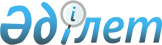 Техникалық және кәсіптік, орта білімнен кейінгі білімнің мамандықтары мен біліктіліктерінің сыныптауышын бекіту туралыҚазақстан Республикасы Білім және ғылым министрінің 2018 жылғы 27 қыркүйектегі № 500 бұйрығы. Қазақстан Республикасының Әділет министрлігінде 2018 жылғы 17 қазанда № 17564 болып тіркелді.
      "Білім туралы" Қазақстан Республикасы Заңының 5-бабының 36) тармақшасына сәйкес БҰЙЫРАМЫН:
      Ескерту. Кіріспе жаңа редакцияда – ҚР Оқу-ағарту министрінің 22.06.2023 № 180 (алғашқы ресми жарияланған күнінен кейін күнтізбелік он күн өткен соң қолданысқа енгізіледі) бұйрығымен.


      1. Мыналар:
      1) осы бұйрыққа 1-қосымшаға сәйкес редакцияда техникалық және кәсіптік білімнің мамандықтары мен біліктіліктерінің сыныптауышы;
      2) осы бұйрыққа 2-қосымшаға сәйкес редакцияда орта білімнен кейінгі білімнің мамандықтары мен біліктіліктерінің сыныптауышы бекітілсін.
      Ескерту. 1-тармақ жаңа редакцияда – ҚР Білім және ғылым министрінің 10.12.2019 № 530 (01.09.2020 бастап қолданысқа енгізіледі) бұйрығымен.


      1-1. Қазақстан Республикасы Білім және ғылым министрлігінің Білім және ғылым саласында сапаны қамтамасыз ету комитеті және оның аумактық органдары:
      1) лицензиаттың өтініші негізінде техникалық және кәсіптік, орта білімнен кейінгі білімнің біліктіліктері бойынша бұрын берілген білім беру қызметімен айналысуға арналған лицензияларға қосымшаларды осы бұйрыққа сәйкес қайта ресімдеуді қамтамасыз етсін;
      2) техникалық және кәсіптік, орта білімнен кейінгі білімнің біліктіліктері бойынша білім беру қызметімен айналысуға арналған лицензияларға қосымшаларды қайта ресімдеу кезінде осы бұйрықты және білім беру саласындағы уәкілетті органның әдістемелік нұсқаулықтарын басшылыққа алсын.
      Ескерту. Бұйрық 1-1-тармақпен толықтырылды – ҚР Білім және ғылым министрінің м.а. 21.01.2021 № 28  (алғашқы ресми жарияланған күнінен кейін күнтізбелік он күн өткен соң қолданысқа енгізіледі) бұйрығымен.


      2. Қазақстан Республикасы Білім және ғылым министрлігінің Техникалық және кәсіптік білім департаменті (Н.Ж. Оспанова) Қазақстан Республикасының заңнамасында белгіленген тәртiппен:
      1) осы бұйрықтың Қазақстан Республикасының Әдiлет министрлiгiнде мемлекеттiк тiркелуін;
      2) осы бұйрық Қазақстан Республикасының Әділет министрлігінде мемлекеттік тіркеуден өткен күнінен бастап күнтізбелік он күн ішінде оның қағаз және электронды түрдегі көшірмесін қазақ және орыс тілдерінде ресми жариялау және Қазақстан Республикасы нормативтік құқықтық актілерінің эталондық бақылау банкіне енгізу үшін "Республикалық құқықтық ақпарат орталығы" шаруашылық жүргізу құқығындағы республикалық мемлекеттік кәсіпорнына жолдауды;
      3) осы бұйрық ресми жарияланғаннан кейін оны Қазақстан Республикасы Білім және ғылым министрлігінің ресми интернет-ресурсында орналастыруды;
      4) осы бұйрық мемлекеттік тіркелгеннен кейін он жұмыс күні ішінде Қазақстан Республикасы Білім және ғылым министрлігінің Заң қызметі департаментіне осы тармақтың 1), 2) және 3) тармақшаларында көзделген іс-шаралардың орындалуы туралы мәліметтерді ұсынуды;
      5) осы бұйрықты облыстардың, Астана, Алматы және Шымкент қалалары білім басқармаларының назарына жеткізуді қамтамасыз етсін.
      3. Осы бұйрықтың орындалуын бақылау Қазақстан Республикасының Білім және ғылым вице-министрі Б. А. Асыловаға жүктелсін.
      4. Осы бұйрық алғашқы ресми жарияланған күнінен кейін күнтізбелік он күн өткен соң қолданысқа енгізіледі. Техникалық және кәсіптік білімнің мамандықтары мен біліктіліктерінің сыныптауышы
      Ескерту. 1-қосымша жаңа редакцияда – ҚР Оқу-ағарту министрінің 04.10.2022 № 416 (алғашқы ресми жарияланған күнінен кейін күнтізбелік он күн өткен соң қолданысқа енгізіледі) бұйрығымен.
      Ескертпе:
      1. Білім беру салалары мен техникалық және кәсіптік білім беруді даярлау бағыттары Сыныптауышта топтар бойынша біріктірілген және 2013 - Білім берудің халықаралық стандартты жіктеліміне сәйкес тоғыз таңбалы сандық кодтармен ұсынылған:
      Бірінші және екінші код цифрлық және әріптік белгілері Еуропалық біліктілік шеңберіне сәйкес келетін Ұлттық біліктілік шеңберіне сай білім беру деңгейін көрсетеді:
      білікті жұмысшы кадрлар – 3W;
      орта буын маманы – 4S;
      кодтың үшінші және төртінші белгілері техникалық және кәсіптік білім беру саласын білдіреді;
      кодтың бесінші белгісі техникалық және кәсіптік білім беру саласындағы даярлық бағытын көрсетеді;
      кодтың алтыншы белгісі техникалық және кәсіптік білім беру саласындағы мамандандыруды көрсетеді;
      кодтың жетінші және сегізінші белгілері техникалық және кәсіптік білім беру мамандығының екі таңбалы сандық кодын білдіреді;
      кодтың тоғызыншы және оныншы белгілері біліктілік атауының екі таңбалы сандық кодын білдіреді;
      * білім беру ұйымдарына оқуға түскен адамдар үшін мамандықтар мен біліктіліктер 2025 жылғы 15 шілдеге дейін қолданылады;
      ** осы бейін бойынша мамандықтар тізбесі қарамағында әскери, арнаулы оқу орындары бар министрліктер мен ведомстволар басшыларының бұйрықтарына сәйкес айқындалады.
      2. Білім берудің әрбір саласына бірнеше облыстардың немесе кадрларды даярлау бағыттарының түйіскен жерінде қалыптасатын пәнаралық бағдарламалар енгізіледі. Пәнаралық бағдарламалар білім беру салаларының кодтарында "088" цифрларын қосу және пәнаралық бағдарламаның реттік нөмірі арқылы жіктеледі. Орта білімнен кейінгі білімнің мамандықтары мен біліктіліктерінің сыныптауышы
      Ескерту. 2-қосымшамен толықтырылды - ҚР Білім және ғылым министрінің 10.12.2019 № 530 (01.09.2020 бастап қолданысқа енгізіледі); жаңа редакцияда - ҚР Оқу-ағарту министрінің 04.10.2022 № 416 (алғашқы ресми жарияланған күнінен кейін күнтізбелік он күн өткен соң қолданысқа енгізіледі) бұйрықтарымен.
      Ескертпе:
      1. Білім беру салалары мен техникалық және кәсіптік білім беруді даярлау бағыттары Сыныптауышта топтар бойынша біріктірілген және 2013 - Білім берудің халықаралық стандартты жіктеліміне сәйкес тоғыз таңбалы сандық кодтармен ұсынылған:
      Бірінші және екінші код цифрлық және әріптік белгілері Еуропалық біліктілік шеңберіне сәйкес келетін Ұлттық біліктілік шеңберіне сай білім беру деңгейін көрсетеді:
      қолданбалы бакалавр – 5AB;
      кодтың үшінші және төртінші белгілері орта білімнен кейінгі білім беру саласын білдіреді;
      кодтың бесінші белгісі орта білімнен кейінгі білім беру саласындағы даярлық бағытын көрсетеді;
      кодтың алтыншы белгісі орта білімнен кейінгі білім беру саласындағы мамандандыруды көрсетеді;
      кодтың жетінші және сегізінші белгілері орта білімнен кейінгі білім беру мамандығының екі таңбалы сандық кодын білдіреді; 
      кодтың тоғызыншы және оныншы белгілері біліктілік атауының екі таңбалы сандық кодын білдіреді;
      2. Білім берудің әрбір саласына бірнеше облыстардың немесе кадрларды даярлау бағыттарының түйіскен жерінде қалыптасатын пәнаралық бағдарламалар енгізіледі. Пәнаралық бағдарламалар білім беру салаларының кодтарында "088" цифрларын қосу және пәнаралық бағдарламаның реттік нөмірі арқылы жіктеледі.
					© 2012. Қазақстан Республикасы Әділет министрлігінің «Қазақстан Республикасының Заңнама және құқықтық ақпарат институты» ШЖҚ РМК
				
      Қазақстан РеспубликасыныңБілім және ғылым министрі 

Е. Сағадиев
Қазақстан Республикасы
Білім және ғылым министрінің
2018 жылғы 27 қыркүйектегі
№ 500 бұйрығына
1-қосымша
Мамандық атауы
Біліктілік атауы
Білім деңгейінің, мамандық және біліктілік коды
Халықаралық стандарттық білім беру жіктеуішіндегі код
Қазақстан Республикасының Ұлттық кәсіптер жіктеуішіндегі код
1
2
3
4
5
01 Білім
01 Білім
01 Білім
01 Білім
01 Білім
011 Білім
011 Білім
011 Білім
011 Білім
011 Білім
0112 Мектепке дейінгі мекемелерге тәрбиешілерді даярлау
0112 Мектепке дейінгі мекемелерге тәрбиешілерді даярлау
0112 Мектепке дейінгі мекемелерге тәрбиешілерді даярлау
0112 Мектепке дейінгі мекемелерге тәрбиешілерді даярлау
0112 Мектепке дейінгі мекемелерге тәрбиешілерді даярлау
Мектепке дейінгі тәрбие және оқыту
01120100
Мектепке дейінгі тәрбие және оқыту
Тәрбиешінің көмекшісі*
3W01120101
0112
5311-2-002
Мектепке дейінгі тәрбие және оқыту
Мектепке дейінгі тәрбие мен оқыту ұйымдарының тәрбиешісі
4S 01120102
0112
2362-0
0113 Пәндік мамандандырылмаған мұғалімдерді даярлау
0113 Пәндік мамандандырылмаған мұғалімдерді даярлау
0113 Пәндік мамандандырылмаған мұғалімдерді даярлау
0113 Пәндік мамандандырылмаған мұғалімдерді даярлау
0113 Пәндік мамандандырылмаған мұғалімдерді даярлау
Тәрбие жұмысын ұйымдастыру (деңгейлері бойынша)
01130100
Тәрбие жұмысын ұйымдастыру (деңгейлері бойынша)
Арнайы (түзету) интернаттық ұйымның тәрбиешісі
4S01130101
0113
2374-9
Тәрбие жұмысын ұйымдастыру (деңгейлері бойынша)
Білім беру ұйымының тәрбиешісі
4S01130102
0113
2373-9
Тәрбие жұмысын ұйымдастыру (деңгейлері бойынша)
Тәрбиеші-ана
(патронаттық тәрбиеші)
4S01130103
0113
2635-6-003
Қосымша білім беру
01130200
Қосымша білім беру
Қосымша білім беру педагогы (бағыттары бойынша)
4S01130201
0113
2373
Қосымша білім беру
Педагог-ұйымдастырушы
4S01130202
0113
2361-0-002
Қосымша білім беру
Білім беру ұйымының тәлімгері*
4S 01130203
0113
3423-0
0114 Пәндік мамандандырылған мұғалімдерін даярлау
0114 Пәндік мамандандырылған мұғалімдерін даярлау
0114 Пәндік мамандандырылған мұғалімдерін даярлау
0114 Пәндік мамандандырылған мұғалімдерін даярлау
0114 Пәндік мамандандырылған мұғалімдерін даярлау
Бастауыш білім беру педагогикасы мен әдістемесі
01140100
Бастауыш білім беру педагогикасы мен әдістемесі
Бастауыш білім беру мұғалімі
4S01140101
0114
2361-0
Бастауыш білім беру педагогикасы мен әдістемесі
Шетел тілінен бастауыш білім беру мұғалімі*
4S01140102
0114
2361-0
Музыкалық білім беру
01140200
Музыкалық білім беру
Мектепке дейінгі, бастауыш және негізгі орта білім берудің музыка мұғалімі
4S01140201
0114
2311-0
Көркем еңбек
01140300
Көркем еңбек
Көркем еңбек мұғалімі
4S01140301
0114
2350-0
Өзін-өзі тану*
01140400
Өзін-өзі тану*
Бастауыш және негізгі орта білім берудің өзін-өзі тану мұғалімі*
4S01140401
0114
2350-0
Дене тәрбиесі
және спорт
01140500
Дене тәрбиесі
және спорт
Дене тәрбиесі мұғалімі
4S01140501
0114
3422-1
Дене тәрбиесі
және спорт
Бейімделген дене тәрбиесі нұсқаушысы
4S01140502
0114
3422-3
Дене тәрбиесі
және спорт
Спорт жаттықтырушысы - оқытушы
4S01140503
0114
3422-1-010
Дене тәрбиесі
және спорт
Дене тәрбиесі және спорт нұсқаушысы
4S01140504
0114
3422-1-002
Негізгі орта білім берудегі тіл мен әдебиетті оқытудың педагогикасы мен әдістемесі
01140600
Негізгі орта білім берудегі тіл мен әдебиетті оқытудың педагогикасы мен әдістемесі
Қазақ тілі мен әдебиеті мұғалімі
4S01140601
0114
2350-9
Негізгі орта білім берудегі тіл мен әдебиетті оқытудың педагогикасы мен әдістемесі
Орыс тілі мен әдебиеті мұғалімі
4S01140602
0114
2350-9
Негізгі орта білім берудегі тіл мен әдебиетті оқытудың педагогикасы мен әдістемесі
Ұйғыр тілі мен әдебиеті мұғалімі*
4S01140603
0114
2350-9
Негізгі орта білім берудегі тіл мен әдебиетті оқытудың педагогикасы мен әдістемесі
Өзбек тілі мен әдебиеті мұғалімі*
4S01140604
0114
2350-9
Негізгі орта білім берудегі тіл мен әдебиетті оқытудың педагогикасы мен әдістемесі
Шетел тілі мұғалімі
4S01140605
0114
2350-9
Информатика*
01140700
Информатика*
Бастауыш және негізгі орта білім берудің информатика мұғалімі
4S01140701
0114
2350-0
Кәсіптік оқыту
(салалар бойынша)
01140800
Кәсіптік оқыту
(салалар бойынша)
Өндірістік оқыту шебері, техник
(барлық атаулар)
4S01140801
0114
2331
Кәсіптік оқыту
(салалар бойынша)
Өндірістік оқыту шебері, техник-технолог (барлық атаулар)
4S01140802
0114
2331-4
3112-9
02 Өнер және гуманитарлық ғылымдар
02 Өнер және гуманитарлық ғылымдар
02 Өнер және гуманитарлық ғылымдар
02 Өнер және гуманитарлық ғылымдар
02 Өнер және гуманитарлық ғылымдар
021 Өнер
021 Өнер
021 Өнер
021 Өнер
021 Өнер
0211 Аудиовизуалды құралдар және медиа өндіріс
0211 Аудиовизуалды құралдар және медиа өндіріс
0211 Аудиовизуалды құралдар және медиа өндіріс
0211 Аудиовизуалды құралдар және медиа өндіріс
0211 Аудиовизуалды құралдар және медиа өндіріс
Операторлық өнер
02110100
Операторлық өнер
Фотограф
3W02110101
0211
3431-0
Операторлық өнер
Бейнеоператор
4S02110102
0211
3521-2-002
Операторлық өнер
Бейнемонтаждаушы
4S02110103
0211
3521-3-003
Дыбыс операторлық шеберлік
02110200
Дыбыс операторы
4S02110201
0211
3521-2-004
Графикалық және мультимедиялық дизайн
02110300
Графикалық және мультимедиялық дизайн
Графикалық жұмыстарды орындаушы
3W02110301
0211
2166
Графикалық және мультимедиялық дизайн
Компьютерлік графика операторы
3W02110302
0211
2166-2-004
Графикалық және мультимедиялық дизайн
Графикалық анимация технигі
4S02110303
0211
2166-2
Графикалық және мультимедиялық дизайн
Графикалық дизайнер
4S02110304
0211
2166-1
Баспа ісі
02110400
Баспа ісі
Басуға дейінгі процестердің операторы
3W02110401
0211
7332
Баспа ісі
Копирайтер
3W02110402
0211
7333-0
Полиграфиялық және орау өндірісінің технологиясы
02110500
Полиграфиялық және орау өндірісінің технологиясы
Брошюралаушы-түптеуші
3W02110501
0211
7333-0
Полиграфиялық және орау өндірісінің технологиясы
Баспа машиналарының операторы
3W02110502
0211
8184-9-005
Полиграфиялық және орау өндірісінің технологиясы
Түптеу машиналарының операторы
3W02110503
0211
7333-0-009
Полиграфиялық және орау өндірісінің технологиясы
Техник-технолог
4S02110504
0211
3112-9
0212 Сән, интерьер дизайны және өнеркәсіптік дизайны
0212 Сән, интерьер дизайны және өнеркәсіптік дизайны
0212 Сән, интерьер дизайны және өнеркәсіптік дизайны
0212 Сән, интерьер дизайны және өнеркәсіптік дизайны
0212 Сән, интерьер дизайны және өнеркәсіптік дизайны
Интерьер дизайны
02120100
Интерьер дизайны
Көркем-дизайнерлік жұмыстарды орындаушы
3W02120101
0212
7317-9
Интерьер дизайны
Интерьер декораторы
3W02120102
0212
3432
Интерьер дизайны
Интерьер дизайнері
4S02120103
0212
3432-1
Киім дизайны
02120200
Киім дизайны
Техникалық және көркемдік эскиздерді орындаушы
3W02120201
0212
Киім дизайны
Киім және аксессуарлар декораторы
3W02120202
0212
Киім дизайны
Киім дизайнері
4S02120203
0212
2163-1
Өнеркәсіп өнімдерінің дизайны
02120300
0212
Өнеркәсіп өнімдерінің дизайны
Өнеркәсіптік иллюстратор
3W02120301
0212
2163-9-011
Өнеркәсіп өнімдерінің дизайны
Дизайнерлік жабдық операторы
3W02120302
0212
Өнеркәсіп өнімдерінің дизайны
Макеттік-модельдік жобалаудың макетшісі
3W02120303
0212
7317-9-007
Өнеркәсіп өнімдерінің дизайны
Өнеркәсіп өнімдерінің дизайнері
4S02120304
0212
2163-9-009
Өнеркәсіп өнімдерінің дизайны
Футляршы
3W02120305
0212
7536-9-002
0213 Бейнелеу өнері
0213 Бейнелеу өнері
0213 Бейнелеу өнері
0213 Бейнелеу өнері
0213 Бейнелеу өнері
Кескіндеме, мүсін және графика (түрлері бойынша)
02130100
Кескіндеме, мүсін және графика (түрлері бойынша)
Суретші
4S02130101
0213
2651-2
Кескіндеме, мүсін және графика (түрлері бойынша)
Суретші-иллюстратор
4S02130102
0213
2651
Кескіндеме, мүсін және графика (түрлері бойынша)
Суретші-мүсінші
4S02130103
0213
2651-1
Каллиграфия
02130200
Каллиграфия
Араб жазуы каллиграфы
4S02130201
0213
2636-0-010
0214 Қолөнер өндірісі
0214 Қолөнер өндірісі
0214 Қолөнер өндірісі
0214 Қолөнер өндірісі
0214 Қолөнер өндірісі
Сәндік қолданбалы және халықтық кәсіпшілік өнері (бейін бойынша)
02140100
Сәндік қолданбалы және халықтық кәсіпшілік өнері (бейін бойынша)
Көркем құю қалыптаушы
3W02140101
0214
7319-1
Сәндік қолданбалы және халықтық кәсіпшілік өнері (бейін бойынша)
Көркемөнер бұйымдарын дайындаушы
3W02140102
0214
7313-2
7315-1
7316-0
7316-4
7319-1
7319-9
7319
Сәндік қолданбалы және халықтық кәсіпшілік өнері (бейін бойынша)
Музыкалық аспаптар дайындаушы
3W02140103
0214
7319
Сәндік қолданбалы және халықтық кәсіпшілік өнері (бейін бойынша)
Сәндік қолданбалы өнер суретшісі
4S02140104
0214
7317-9
Зергерлік іс
02140200
Зергерлік іс
Зергерлік іс шебері
4S02140201
0214
7312-2
0215 Музыка және театр өнері
0215 Музыка және театр өнері
0215 Музыка және театр өнері
0215 Музыка және театр өнері
0215 Музыка және театр өнері
Аспаптық орындау (аспап түрлері бойынша)
02150100
Аспаптық орындау (аспап түрлері бойынша)
Концертмейстер, балалар музыка мектебінің оқытушысы
4S02150101
0215
2652-3
2373-4
Аспаптық орындау (аспап түрлері бойынша)
Оркестр әртісі (дирижер), балалар музыка мектебінің оқытушысы
4S02150102
0215
2652-1
(2652-4)
2373-4
Аспаптық орындау (аспап түрлері бойынша)
Халық аспаптар оркестрінің әртісі (дирижер), балалар музыка мектебінің оқытушысы
4S02150103
0215
2652-1
(2652-4)
2373-4
Аспаптық орындау (аспап түрлері бойынша)
Эстрадалық аспаптар оркестрінің әртісі (дирижер), балалар музыка мектебінің оқытушысы
4S02150104
0215
2652-1
(2652-4)
2373-4
Музыка теориясы
02150200
Музыка теориясы
Музыкатанушы, балалар музыка мектебінің оқытушысы
4S02150201
0215
2652-9
2373-4
Вокалдық өнер
02150300
Вокалдық өнер
Академиялық ән салу әртісі, балалар музыка мектебінің оқытушысы
4S02150301
0215
2652-5
2373-4
Вокалдық өнер
Дәстүрлі ән салу әртісі, балалар музыка мектебінің оқытушысы
4S02150302
0215
2652-5
2373-4
Вокалдық өнер
Эстрадалық ән салу әртісі, балалар музыка мектебінің оқытушысы
4S02150303
0215
2652-5
2373-4
Вокалдық өнер
Хор әртісі
4S02150304
0215
2652-9
Хорды дирижерлау
02150400
Хорды дирижерлау
Хормейстер, оқытушы
4S02150401
0215
2652-4
2373-4
Актерлік өнер
02150500
Актерлік өнер
Драма театрының әртісі
4S02150501
0215
2655
Актерлік өнер
Музыка театрының әртісі
4S02150502
0215
2655
Актерлік өнер
Қуыршақ театрының әртісі
4S02150503
0215
2655
Актерлік өнер
Сөз сөйлеу жанрының әртісі
4S02150504
0215
2656
Актерлік өнер
Эстрада жанрының әртісі
4S02150505
0215
2659-1
Цирк өнері
02150600
Цирк өнері
Цирк әртісі, цирк жанрларының оқытушысы
4S02150601
0215
2659-1
2334-0-052
Хореографиялық өнері
02150700
Хореографиялық өнері
Балет әртісі
4S02150701
0215
2653
2653-1-001
Хореографиялық өнері
Би ансамбілінің әртісі
4S02150702
0215
2653
2653-1-009
Хореографиялық өнері
Балет әртісі, оқытушы, хореографиялық ұжым жетекшісі
4S02150703
0215
2653
2653-1-008
Хореографиялық өнері
Би ансамблінің әртісі, оқытушы, хореографиялық ұжым жетекшісі
4S02150704
0215
1432-0-040
2350-9-001
Хореографиялық өнері
Заманауи би әртісі, оқытушы, хореографиялық ұжым жетекшісі
4S02150705
0215
2653
2653-1-008
Хореографиялық өнері
Хореография пәнінің оқытушы-концертмейстері, фортепиано оқытушысы
4S02150706
0215
2332-1 
Хореографиялық өнері
Білім беру ұйымының ырғақ және хореография оқытушысы
4S02150707
0215
2350-9
Театр-декорациялық өнері
(бейін бойынша)
02150800
Театр-декорациялық өнері
(бейін бойынша)
Бутафор
3W02150801
0215
7317-9
Театр-декорациялық өнері
(бейін бойынша)
Гримдеуші-постижер
3W02150802
0215
7129-0
Театр-декорациялық өнері
(бейін бойынша)
Жарық аппаратурасының операторы
4S02150803
0215
5142-3
Театр-декорациялық өнері
(бейін бойынша)
Костюм бойынша суретші
4S02150804
0215
9629-9
Театр-декорациялық өнері
(бейін бойынша)
Суретші декораторы
4S02150805
0215
2654-0
Әлеуметтік-мәдени қызмет (түрлері бойынша)
02150900
Әлеуметтік-мәдени қызмет (түрлері бойынша)
Театр ұжымын ұйымдастырушы, оқытушы
4S02150901
0215
2334-0-027
Әлеуметтік-мәдени қызмет (түрлері бойынша)
Мәдени-көпшілік шараларды ұйымдастырушы, оқытушы
4S02150902
0215
3332-0-006
Халықтық көркем шығармашылығы (түрлері бойынша)
02151000
Халықтық көркем шығармашылығы (түрлері бойынша)
Көркемөнерпаздар хореографиялық ұжымының жетекшісі, оқытушы
4S02151001
0215
1432-0-040
Халықтық көркем шығармашылығы (түрлері бойынша)
Көркемөнерпаздар халық аспаптары оркестрінің (ансамблінің) жетекшісі, оқытушы
4S02151002
0215
1432-0-038
Халықтық көркем шығармашылығы (түрлері бойынша)
Сәндік-қолданбалы шеберлік ұжымының жетекшісі, оқытушы
4S02151003
0215
2334-0-021
Халықтық көркем шығармашылығы (түрлері бойынша)
Балалар тобының музыкалық жетекшісі, оқытушы
4S02151004
0215
2652-9-001
022 Гуманитарлық ғылымдар (тілдерден басқа)
022 Гуманитарлық ғылымдар (тілдерден басқа)
022 Гуманитарлық ғылымдар (тілдерден басқа)
022 Гуманитарлық ғылымдар (тілдерден басқа)
022 Гуманитарлық ғылымдар (тілдерден басқа)
0221 Дін және теология
0221 Дін және теология
0221 Дін және теология
0221 Дін және теология
0221 Дін және теология
Исламтану
02210100
Исламтану
Азаншы
3W02210101
0221
2636-9
Исламтану
Имам 
3W02210102
0221
2636-2
Исламтану
Имам-хатиб
4S02210103
0221
2636-2
Исламтану
Ұстаз
4S02210104
0221
2636-9
Теология
02210200
Теология
Теолог
4S02210201
0221
2636-1
Теология
Ислам теологі
4S02210202
0221
2636-1
Хадистану
02210300
Хадистану
Хафиз
4S02210301
0221
2636-9
Хадистану
Хадистанушы
4S02210302
0221
2636-9
023 Тілдер
023 Тілдер
023 Тілдер
023 Тілдер
023 Тілдер
0231 Тілдерді оқу
0231 Тілдерді оқу
0231 Тілдерді оқу
0231 Тілдерді оқу
0231 Тілдерді оқу
Аударма ісі
(түрлері бойынша)
02310100
Аударма ісі
(түрлері бойынша)
Аудармашы
4S02310101
0231
2643
03 Әлеуметтік ғылымдар және ақпарат
03 Әлеуметтік ғылымдар және ақпарат
03 Әлеуметтік ғылымдар және ақпарат
03 Әлеуметтік ғылымдар және ақпарат
03 Әлеуметтік ғылымдар және ақпарат
032 Журналистика және ақпарат
032 Журналистика және ақпарат
032 Журналистика және ақпарат
032 Журналистика және ақпарат
032 Журналистика және ақпарат
0322 Кітапханалық іс, ақпаратты өндеу және мұрағаттану
0322 Кітапханалық іс, ақпаратты өндеу және мұрағаттану
0322 Кітапханалық іс, ақпаратты өндеу және мұрағаттану
0322 Кітапханалық іс, ақпаратты өндеу және мұрағаттану
0322 Кітапханалық іс, ақпаратты өндеу және мұрағаттану
Кітапхана ісі
03220100
Кітапхана ісі
Кітапханашы
4S03220101
0322
2622-1
Басқаруды құжаттамалық қамтамасыз ету
және мұрағаттану
03220200
Басқаруды құжаттамалық қамтамасыз ету
және мұрағаттану
Офис-менеджер
3W03220201
0322
4110
Басқаруды құжаттамалық қамтамасыз ету
және мұрағаттану
Іс қағаз жүргізушісі
4S03220202
0322
4110
Басқаруды құжаттамалық қамтамасыз ету
және мұрағаттану
Мұрағатшы
4S03220203
0322
2621-1
04 Кәсіпкерлік, басқару және құқық
04 Кәсіпкерлік, басқару және құқық
04 Кәсіпкерлік, басқару және құқық
04 Кәсіпкерлік, басқару және құқық
04 Кәсіпкерлік, басқару және құқық
041 Кәсіпкерлік және басқару
041 Кәсіпкерлік және басқару
041 Кәсіпкерлік және басқару
041 Кәсіпкерлік және басқару
041 Кәсіпкерлік және басқару
0411 Бухгалтерлік іс және салық салу
0411 Бухгалтерлік іс және салық салу
0411 Бухгалтерлік іс және салық салу
0411 Бухгалтерлік іс және салық салу
0411 Бухгалтерлік іс және салық салу
Есеп және аудит
04110100
Есеп және аудит
Бухгалтер-кассир
3W04110101
0411
4211-9
4311-9
Есеп және аудит
Бухгалтер
4S04110102
0411
2411-1
Есеп және аудит
Мемлекеттік сатып алу жөніндегі менеджері
4S04110103
0411
2411-3
4311-9
0412 Қаржы, банк және сақтандыру ісі
0412 Қаржы, банк және сақтандыру ісі
0412 Қаржы, банк және сақтандыру ісі
0412 Қаржы, банк және сақтандыру ісі
0412 Қаржы, банк және сақтандыру ісі
Банк және сақтандыру ісі
04120100
Банк және сақтандыру ісі
Сақтандыру агенті
3W04120101
0412
3321
Банк және сақтандыру ісі
Несие агенті
3W04120102
0412
3312
Банк және сақтандыру ісі
Банк операциялары жөніндегі менеджер
4S04120103
0412
2412
Бағалау
(түрлері бойынша)
04120200
Бағалау
(түрлері бойынша)
Агент
3W04120201
0412
3315
3321
Бағалау
(түрлері бойынша)
Бағалаушы-технигі
4S04120202
0412
3315
0413 Менеджмент және басқару
0413 Менеджмент және басқару
0413 Менеджмент және басқару
0413 Менеджмент және басқару
0413 Менеджмент және басқару
Менеджмент
(салалар және қолдану аясы бойынша)
04130100
Менеджмент
(салалар және қолдану аясы бойынша)
Менеджер
4S04130101
0413
2422
Логистика
(салалар бойынша)
04130200
Логистика
(салалар бойынша)
Операциялық логист
3W04130201
0413
2432
Логистика
(салалар бойынша)
Экспедитор
4S04130202
0413
3331
0414 Маркетинг және жарнама
0414 Маркетинг және жарнама
0414 Маркетинг және жарнама
0414 Маркетинг және жарнама
0414 Маркетинг және жарнама
Маркетинг
(салалар бойынша)
04140100
Маркетинг
(салалар бойынша)
Сатушы
3W04140101
0414
5210
Маркетинг
(салалар бойынша)
Мерчендайзер
3W04140102
0414
2431-2
Маркетинг
(салалар бойынша)
Маркетолог
4S04140103
0414
2431
042 Құқық
042 Құқық
042 Құқық
042 Құқық
042 Құқық
0421 Құқық
0421 Құқық
0421 Құқық
0421 Құқық
0421 Құқық
Құқықтану
04210100
Құқықтану
Заңгер
4S04210101
0421
2611
05 Жаратылыстану ғылымдары, математика және статистика
05 Жаратылыстану ғылымдары, математика және статистика
05 Жаратылыстану ғылымдары, математика және статистика
05 Жаратылыстану ғылымдары, математика және статистика
05 Жаратылыстану ғылымдары, математика және статистика
052 Қоршаған орта
052 Қоршаған орта
052 Қоршаған орта
052 Қоршаған орта
052 Қоршаған орта
0522 Қоршаған орта және жабайы табиғат
0522 Қоршаған орта және жабайы табиғат
0522 Қоршаған орта және жабайы табиғат
0522 Қоршаған орта және жабайы табиғат
0522 Қоршаған орта және жабайы табиғат
Экология және табиғатты қорғау қызметі (түрлері бойынша)
05220100
Экология және табиғатты қорғау қызметі (түрлері бойынша)
Зертханашы-эколог
3W05220101
0522
3122-9
Экология және табиғатты қорғау қызметі (түрлері бойынша)
Ерекше қорғалатын табиғи аумақтардың технигі
4S05220102
0522
2133-1
Табиғи ресурстарды қорғау және ұтымды пайдалану
(салалар бойынша)
05220200
Табиғи ресурстарды қорғау және ұтымды пайдалану
(салалар бойынша)
Химиялық-бактериологиялық талдау зертханашысы
3W05220201
0522
2131-5
Табиғи ресурстарды қорғау және ұтымды пайдалану
(салалар бойынша)
Жер қойнауын қорғау және пайдалану жөніндегі техник
4S05220202
0522
3134
Табиғи ресурстарды қорғау және ұтымды пайдалану
(салалар бойынша)
Техник-технолог
4S05220203
0522
3134
053 Физикалық ғылымдар
053 Физикалық ғылымдар
053 Физикалық ғылымдар
053 Физикалық ғылымдар
053 Физикалық ғылымдар
0532 Жер туралы ғылымдар
0532 Жер туралы ғылымдар
0532 Жер туралы ғылымдар
0532 Жер туралы ғылымдар
0532 Жер туралы ғылымдар
Геологиялық суретке түсіру, пайдалы қазба кен орындарын іздеу мен барлау (түрлері бойынша)
05320100
Геологиялық суретке түсіру, пайдалы қазба кен орындарын іздеу мен барлау (түрлері бойынша)
Геологиялық жұмыстардағы жұмысшы
3W05320101
0532
7340-0
Геологиялық суретке түсіру, пайдалы қазба кен орындарын іздеу мен барлау (түрлері бойынша)
Геологиялық түсірім және іздеу жұмыстарындағы жұмысшы
3W05320102
0532
7340-0
Геологиялық суретке түсіру, пайдалы қазба кен орындарын іздеу мен барлау (түрлері бойынша)
Техник-геолог
4S05320103
0532
3111-3
Пайдалы қазба кен орындарын іздеу
мен барлаудың технологиясы
мен техникасы
05320200
Пайдалы қазба кен орындарын іздеу
мен барлаудың технологиясы
мен техникасы
Бұрғылау жұмыстарындағы жұмысшы
3W05320201
0532
8111-3
Пайдалы қазба кен орындарын іздеу
мен барлаудың технологиясы
мен техникасы
Бұрғылау қондырғысының машинисі
3W05320202
0532
3111-3
Пайдалы қазба кен орындарын іздеу
мен барлаудың технологиясы
мен техникасы
Техник
4S05320203
0532
3112-1
Гидрогеология және инженерлік геология
05320300
Гидрогеология және инженерлік геология
Гидрогеологиялық жұмыстардағы жұмысшы
3W05320301
0532
7340-0
Гидрогеология және инженерлік геология
Гидрогеологиялық түсірім және іздеу жұмыстарындағы жұмысшы
3W05320302
0532
7340-0
Гидрогеология және инженерлік геология
Техник-гидрогеолог
4S05320303
0532
3111-3
Пайдалы қазбалар кен орындарын іздеу мен барлаудың геофизикалық әдістері
05320400
Пайдалы қазбалар кен орындарын іздеу мен барлаудың геофизикалық әдістері
Геофизикалық жұмыстардағы жұмысшы
3W05320401
0532
7340-0
Пайдалы қазбалар кен орындарын іздеу мен барлаудың геофизикалық әдістері
Геофизикалық жабдықтар операторы
3W05320402
0532
2114-9
Пайдалы қазбалар кен орындарын іздеу мен барлаудың геофизикалық әдістері
Техник-геофизик
4S05320403
0532
3111-3
Метеорология
05320500
Метеорология
Техник-метеоролог
4S05320501
0532
3114-1
054 Математика және статистика
054 Математика және статистика
054 Математика және статистика
054 Математика және статистика
054 Математика және статистика
0542 Статистика
0542 Статистика
0542 Статистика
0542 Статистика
0542 Статистика
Статистика
05420100
Статистика
Техник-статистик
4S05420101
0542
2120-3, 
3314-3
06 Ақпараттық-коммуникациялық технологиялар
06 Ақпараттық-коммуникациялық технологиялар
06 Ақпараттық-коммуникациялық технологиялар
06 Ақпараттық-коммуникациялық технологиялар
06 Ақпараттық-коммуникациялық технологиялар
061 Ақпараттық-коммуникациялық технологиялар
061 Ақпараттық-коммуникациялық технологиялар
061 Ақпараттық-коммуникациялық технологиялар
061 Ақпараттық-коммуникациялық технологиялар
061 Ақпараттық-коммуникациялық технологиялар
0612 Деректер базасын және ақпараттық желілерді құру және оларды басқару
0612 Деректер базасын және ақпараттық желілерді құру және оларды басқару
0612 Деректер базасын және ақпараттық желілерді құру және оларды басқару
0612 Деректер базасын және ақпараттық желілерді құру және оларды басқару
0612 Деректер базасын және ақпараттық желілерді құру және оларды басқару
Есептеу техникасы және ақпараттық желілер
(түрлері бойынша)
06120100
Есептеу техникасы және ақпараттық желілер
(түрлері бойынша)
Компьютерлік аппараттық қамтамасыз ету операторы
3W06120101
0612
4131-9
Есептеу техникасы және ақпараттық желілер
(түрлері бойынша)
Желілік және жүйелік әкімшілендіру технигі
4S06120102
0612
3512-1
Есептеу техникасы және ақпараттық желілер
(түрлері бойынша)
Деректер базасын әкімшілендіру жөніндегі техник
4S06120103
0612
3112-1
Ақпараттық қауіпсіздік жүйелері
06120200
Ақпараттық қауіпсіздік жүйелері
Аппараттық және бағдарламалық қамтамасыздандыруды қорғау операторы
3W06120201
0612
3512
4132
Ақпараттық қауіпсіздік жүйелері
Ақпараттық қауіпсіздік технигі
4S06120202
0612
3122-2
0613 Бағдарламалық қамтамасыз етуді әзірлеу және талдау
0613 Бағдарламалық қамтамасыз етуді әзірлеу және талдау
0613 Бағдарламалық қамтамасыз етуді әзірлеу және талдау
0613 Бағдарламалық қамтамасыз етуді әзірлеу және талдау
0613 Бағдарламалық қамтамасыз етуді әзірлеу және талдау
Бағдарламалық қамтамасыз ету (түрлері бойынша)
06130100
Бағдарламалық қамтамасыз ету (түрлері бойынша)
Бағдарламалық кешен операторы
3W06130101
0613
2512-1
Бағдарламалық қамтамасыз ету (түрлері бойынша)
Web дизайнер
3W06130102
0613
3122-2
Бағдарламалық қамтамасыз ету (түрлері бойынша)
Бағдарламалық қамтамасыздандыруды құрастырушысы
4S06130103
0613
2512-2
Бағдарламалық қамтамасыз ету (түрлері бойынша)
Бағдарламалық қамтамасыздандыруға қызмет көрсету және тестілеу бойынша технигі
4S06130104
0613
3122-2
Бағдарламалық қамтамасыз ету (түрлері бойынша)
Ақпараттық жүйелер технигі
4S06130105
0613
3122-2
068 Ақпараттық және коммуникациялық технологияларға қатысты пәнаралық бағдарламалар мен біліктіліктер
068 Ақпараттық және коммуникациялық технологияларға қатысты пәнаралық бағдарламалар мен біліктіліктер
068 Ақпараттық және коммуникациялық технологияларға қатысты пәнаралық бағдарламалар мен біліктіліктер
068 Ақпараттық және коммуникациялық технологияларға қатысты пәнаралық бағдарламалар мен біліктіліктер
068 Ақпараттық және коммуникациялық технологияларға қатысты пәнаралық бағдарламалар мен біліктіліктер
0688 Ақпараттық және коммуникациялық технологияларға қатысты пәнаралық бағдарламалар мен біліктіліктер
0688 Ақпараттық және коммуникациялық технологияларға қатысты пәнаралық бағдарламалар мен біліктіліктер
0688 Ақпараттық және коммуникациялық технологияларға қатысты пәнаралық бағдарламалар мен біліктіліктер
0688 Ақпараттық және коммуникациялық технологияларға қатысты пәнаралық бағдарламалар мен біліктіліктер
0688 Ақпараттық және коммуникациялық технологияларға қатысты пәнаралық бағдарламалар мен біліктіліктер
Аддитивті өндіріс технологиясы
06880100
Аддитивті өндіріс технологиясы
Аддитивті қондырғылардың операторы
3W06880101
0688
8188-3
Аддитивті өндіріс технологиясы
Техник-технолог
4S06880102
0688
3112-1
07 Инженерлік, өңдеу және құрылыс салалары
07 Инженерлік, өңдеу және құрылыс салалары
07 Инженерлік, өңдеу және құрылыс салалары
07 Инженерлік, өңдеу және құрылыс салалары
07 Инженерлік, өңдеу және құрылыс салалары
071 Инженерия және инженерлік іс
071 Инженерия және инженерлік іс
071 Инженерия және инженерлік іс
071 Инженерия және инженерлік іс
071 Инженерия және инженерлік іс
0711 Химиялық инженерия және процестер
0711 Химиялық инженерия және процестер
0711 Химиялық инженерия және процестер
0711 Химиялық инженерия және процестер
0711 Химиялық инженерия және процестер
Химиялық технология және өндіріс
(түрлері бойынша)
07110100
Химиялық технология және өндіріс
(түрлері бойынша)
Аппаратшы (барлық атаулары)
3W07110101
0711
8131-9
Химиялық технология және өндіріс
(түрлері бойынша)
Техник-технолог
(түрлері бойынша)
4S07110102
0711
3112-1
Коксохимиялық өндірісі
07110200
Коксохимиялық өндірісі
Қалыпталған кокс өндіру аппаратшысы
3W07110201
0711
8131-1
Коксохимиялық өндірісі
Техник-технолог
4S07110202
0711
3112-1
Изотоптарды бөлу технологиясы және вакуумдық техника
07110300
Изотоптарды бөлу технологиясы және вакуумдық техника
Өнім сапасын және технологиялық процесті бақылаушы
3W07110301
0711
8100-0
Изотоптарды бөлу технологиясы және вакуумдық техника
Техник-технолог
4S07110302
0711
3112-1
Зертханалық технология
07110400
Зертханалық технология
Спектрлік талдау зертханашысы
3W07110401
0711
8131-9
Зертханалық технология
Химиялық талдау зертханашысы
3W07110402
0711
8131-9
Зертханалық технология
Физика-механикалық сынақ зертханашысы
3W07110403
0711
7214-9
Зертханалық технология
Техник-лаборант
4S07110404
0711
3111-9
Мұнай мен газды қайта өңдеу технологиясы
07110500
Мұнай мен газды қайта өңдеу технологиясы
Технологиялық қондырғылардың операторы
3W07110501
0711
8112-9
Мұнай мен газды қайта өңдеу технологиясы
Техник-технолог
4S07110502
0711
3118-9
0712 Қоршаған ортаны қорғау технологиясы
0712 Қоршаған ортаны қорғау технологиясы
0712 Қоршаған ортаны қорғау технологиясы
0712 Қоршаған ортаны қорғау технологиясы
0712 Қоршаған ортаны қорғау технологиясы
Қалдықтарды қайта өңдеу
07120100
Қалдықтарды қайта өңдеу
Қатты тұрмыстық қалдықтарды сұрыптаушы
3W07120101
0712
3114-2-001
9610-1-003
Қалдықтарды қайта өңдеу
Қалдықтарды сұрыптау және қайта өңдеу жөніндегі оператор
3W07120102
0712
8189-0
Қалдықтарды қайта өңдеу
Техник-технолог
4S07120103
0712
3112-1
Экологиялық қондырғыларды пайдалану және қызмет көрсету
07120200
Экологиялық қондырғыларды пайдалану және қызмет көрсету
Шаң-газ ұстайтын қондырғыларға қызмет көрсету операторы
3W07120201
0712
8186-0
Экологиялық қондырғыларды пайдалану және қызмет көрсету
Техник-технолог
4S07120202
0712
3112-1
Бұзбайтын бақылау (салалар және түрлері бойынша)
07120300
Бұзбайтын бақылау (салалар және түрлері бойынша)
Бұзбайтын бақылау жөніндегі техник
4S07120301
0712
0713 Электротехника және энергетика
0713 Электротехника және энергетика
0713 Электротехника және энергетика
0713 Электротехника және энергетика
0713 Электротехника және энергетика
Электр жабдықтары (түрлері және салалары бойынша)
07130100
Электр жабдықтары (түрлері және салалары бойынша)
Электромонтер (түрлері және салалары бойынша)
3W07130101
0713
7413-2
Электр жабдықтары (түрлері және салалары бойынша)
Электр жабдықтарын жөндеу жөніндегі электр слесарі (түрлері және салалары бойынша)
3W07130102
0713
7413-2
Электр жабдықтары (түрлері және салалары бойынша)
Техник-электрик
4S07130103
0713
3121
Электрмен қамтамасыз ету (салалар бойынша)
07130200
Электрмен қамтамасыз ету (салалар бойынша)
Электр монтаждаушы (салалар бойынша)
3W07130201
0713
7411-0
Электрмен қамтамасыз ету (салалар бойынша)
Техник-электрик
4S07130202
0713
3121
Жылу электр станцияларының жылу энергетикалық қондырғылары
07130300
Жылу электр станцияларының жылу энергетикалық қондырғылары
Қазандық жабдығы бойынша қараушы-машинисі
3W07130301
0713
8186-0-040
Жылу электр станцияларының жылу энергетикалық қондырғылары
Турбиналық жабдық бойынша қараушы-машинисі
3W07130302
0713
8186-0-41
Жылу электр станцияларының жылу энергетикалық қондырғылары
Техник-жылу энергетигі
4S07130303
0713
3121-9
Жылу техникалық жабдықтар және жылу мен жабдықтау жүйелері
(түрлері бойынша)
07130400
Жылу техникалық жабдықтар және жылу мен жабдықтау жүйелері
(түрлері бойынша)
Жылу желілерінің жабдықтарын жөндеу жөніндегі слесарь
3W07130401
0713
7239-2
Жылу техникалық жабдықтар және жылу мен жабдықтау жүйелері
(түрлері бойынша)
Қазандық және шаң дайындау цехтарының жабдықтарын жөндеу жөніндегі cлесарь
3W07130402
0713
7239-2
Жылу техникалық жабдықтар және жылу мен жабдықтау жүйелері
(түрлері бойынша)
Техник-жылу технигі
4S07130403
0713
3121-3
Жаңартылатын энергетика
07130500
Жаңартылатын энергетика
Жаңартылатын энергетика жабдығының операторы
3W07130501
0713
8186
Жаңартылатын энергетика
Техник-энергетик
4S07130502
0713
3121-2
Темір жолдың электротехникалық жүйелерін электрмен жабдықтау, пайдалану, жөндеу және техникалық қызмет көрсету
07130600
Темір жолдың электротехникалық жүйелерін электрмен жабдықтау, пайдалану, жөндеу және техникалық қызмет көрсету
Байланыс желісінің электр монтері
3W07130601
0713
7413-2
Темір жолдың электротехникалық жүйелерін электрмен жабдықтау, пайдалану, жөндеу және техникалық қызмет көрсету
Тартқыш кіші станса электр монтері
3W07130602
0713
7413-2
Темір жолдың электротехникалық жүйелерін электрмен жабдықтау, пайдалану, жөндеу және техникалық қызмет көрсету
Техник-электромеханик
4S07130603
0713
3121-9
Электромеханикалық жабдықтарға техникалық қызмет көрсету, жөндеу және пайдалану
(түрлері және салалары бойынша)
07130700
Электромеханикалық жабдықтарға техникалық қызмет көрсету, жөндеу және пайдалану
(түрлері және салалары бойынша)
Электр жабдықтарын монтаждаушы
3W07130701
0713
8213-9
Электромеханикалық жабдықтарға техникалық қызмет көрсету, жөндеу және пайдалану
(түрлері және салалары бойынша)
Электромеханикалық жабдықтарға қызмет көрсету және жөндеу жөніндегі электрслесарі
3W07130702
0713
8212-2
Электромеханикалық жабдықтарға техникалық қызмет көрсету, жөндеу және пайдалану
(түрлері және салалары бойынша)
Жер асты электрослесарі
3W07130703
0713
8186-0
Электромеханикалық жабдықтарға техникалық қызмет көрсету, жөндеу және пайдалану
(түрлері және салалары бойынша)
Техник-электромеханик
4S07130704
0713
3121-9
0714 Электроника және автоматтандыру
0714 Электроника және автоматтандыру
0714 Электроника және автоматтандыру
0714 Электроника және автоматтандыру
0714 Электроника және автоматтандыру
Технологиялық процесстерді автоматтандыру
және басқару
(бейін бойынша)
07140100
Технологиялық процесстерді автоматтандыру
және басқару
(бейін бойынша)
Бақылау-өлшеу аспаптары мен автоматикаға қызмет көрсету және жөндеу жөніндегі слесарь
3W07140101
0714
8212
Технологиялық процесстерді автоматтандыру
және басқару
(бейін бойынша)
Техник-электромеханик
4S07140102
0714
3122-2-005
Өндірістің автоматтандырылған жүйелеріне қызмет көрсету және жөндеу (салалар бойынша)
07140200
Өндірістің автоматтандырылған жүйелеріне қызмет көрсету және жөндеу (салалар бойынша)
Техник-электроник
4S07140201
0714
3122
Өндірістің автоматтандырылған жүйелеріне қызмет көрсету және жөндеу (салалар бойынша)
Техник-механик
4S07140202
0714
3122-9
Мехатроника
(салалар бойынша)
07140300
Мехатроника
(салалар бойынша)
Мехатрондық жүйелерді монтаждаушы-реттеушісі
3W07140301
0714
7421
Мехатроника
(салалар бойынша)
Техник-мехатроник
4S07140302
0714
3122-9-006
Робототехника
және кірістірілетін жүйелер
(салалар бойынша)
07140400
Робототехника
және кірістірілетін жүйелер
(салалар бойынша)
Кірістірілетін жүйелердің монтаждаушы-реттеушісі
3W07140401
0714
7421
Робототехника
және кірістірілетін жүйелер
(салалар бойынша)
Робототехникалық жүйелер мен кешендердің монтаждаушы-реттеушісі
3W07140402
0714
7421
Робототехника
және кірістірілетін жүйелер
(салалар бойынша)
Мобильді робототехника технигі
4S07140403
0714
7421
Робототехника
және кірістірілетін жүйелер
(салалар бойынша)
Өнеркәсіптік робототехника технигі
4S07140404
0714
3122-9
Робототехника
және кірістірілетін жүйелер
(салалар бойынша)
Кірістірілетін жүйелер технигі
4S07140405
0714
3122-9
Сандық техника (түрлері бойынша)
07140500
Сандық техника (түрлері бойынша)
Сандық техниканы монтаждаушы-жөндеуші
3W07140501
0714
7421-1
Сандық техника (түрлері бойынша)
Электронды және сандық техникаларға қызмет көрсету және жөндеу жөніндегі механик
3W07140502
0714
7421
Сандық техника (түрлері бойынша)
Жүйе технигі
4S07140503
0714
3512-2
Сандық техника (түрлері бойынша)
Техник-электронщик
4S07140504
0714
7400
Медициналық техниканы монтаждау, техникалық қызмет көрсету және жөндеу
07140600
Медициналық техниканы монтаждау, техникалық қызмет көрсету және жөндеу
Медициналық жабдықтарына қызмет көрсету және жөндеу
электромеханигі
3W07140601
0714
7412-1
Медициналық техниканы монтаждау, техникалық қызмет көрсету және жөндеу
Медициналық жабдықтарды пайдалану және жөндеу жөніндегі технигі
4S07140602
0714
7400
Медициналық техниканы монтаждау, техникалық қызмет көрсету және жөндеу
Техник-электроник
4S07140603
0714
7400
Автоматика, телемеханика
және темір жол
көлігіндегі қозғалысты басқару
07140700
Автоматика, телемеханика
және темір жол
көлігіндегі қозғалысты басқару
Электромонтер-релеші
3W07140701
0714
7412-4
Автоматика, телемеханика
және темір жол
көлігіндегі қозғалысты басқару
Сигнал беру, орталықтандыру және бұғаттау құрылғыларына қызмет көрсету және жөндеу жөніндегі электромонтер
3W07140702
0714
Автоматика, телемеханика
және темір жол
көлігіндегі қозғалысты басқару
Техник-электромеханик
4S07140703
0714
3115-1
Темір жол
көлігінде жедел
технологиялық байланыс
құрылғыларын пайдалану
07140800
Темір жол
көлігінде жедел
технологиялық байланыс
құрылғыларын пайдалану
Байланыс
техник-электромеханигі
4S07140801
0714
3122-9
Радиотехника, электроника және телекоммуникациялар
07140900
Радиотехника, электроника және телекоммуникациялар
Телекоммуникациялық жабдықтар мен байланыс арналарын электромонтаждаушы-реттеуші
3W07140901
0714
7422-1
Радиотехника, электроника және телекоммуникациялар
Телекоммуникациялық байланыс жүйелер технигі
4S07140902
0714
3522
Радиотехника, электроника және телекоммуникациялар
Сымсыз және ұялы байланыс технигі
4S07140903
0714
3122-1-004
Радиотехника, электроника және телекоммуникациялар
Автоматты қауіпсіздік жүйесі технигі
4S07140904
0714
3122-1-004
Радиотехника, электроника және телекоммуникациялар
Мультимедиялық және сандық жүйелер технигі
4S07140905
0714
3122-9
Радиотехника, электроника және телекоммуникациялар
Техник-радиотехник
4S07140906
0714
3522
Пошта байланысы
07141000
Пошта байланысы
Пошта байланысының операторы
3W07141001
0714
5160-9
Пошта байланысы
Пошта байланыс технигі
4S07141002
0714
3112-1-002
0715 Механика және металл өңдеу
0715 Механика және металл өңдеу
0715 Механика және металл өңдеу
0715 Механика және металл өңдеу
0715 Механика және металл өңдеу
Машина жасау технологиясы (түрлері бойынша)
07150100
Машина жасау технологиясы (түрлері бойынша)
Жөндеуші-слесарь
3W07150101
0715
7231-9
Машина жасау технологиясы (түрлері бойынша)
Кеңбейінді станокшы
3W07150102
0715
7214-1-035
Машина жасау технологиясы (түрлері бойынша)
Бағдарламалық басқарылатын станоктардың операторы
3W07150103
0715
8172-9-030
Машина жасау технологиясы (түрлері бойынша)
Станоктық жұмыстарды бақылаушы
3W07150104
0715
Машина жасау технологиясы (түрлері бойынша)
Техник-технолог
4S07150105
0715
3112-1
Машина жасау технологиясы (түрлері бойынша)
Техник-механик
4S07150106
0715
3115
Нақты машина жасау
07150200
Нақты машина жасау
Құрастырушы-слесарь
3W07150201
0715
8211-3-001
Нақты машина жасау
Техник-механик
4S 07150202
0715
3115-6
Токарлық іс
(түрлері бойынша)
07150300
Токарлық іс
(түрлері бойынша)
Токарь
3W07150301
0715
7522
Токарлық іс
(түрлері бойынша)
Фрезерлеуші
3W07150302
0715
7214-1
Токарлық іс
(түрлері бойынша)
Ажарлаушы
3W07150303
0715
7224-2
Токарлық іс
(түрлері бойынша)
Техник-технолог
4S07150304
0715
3115
Металл өңдеу (түрлері бойынша)
07150400
Металл өңдеу (түрлері бойынша)
Сым созушы
3W07150401
0715
8123
Металл өңдеу (түрлері бойынша)
Штампылаушы-ұста
3W07150402
0715
8122
Металл өңдеу (түрлері бойынша)
Техник-технолог
4S07150403
0715
3112-1
Дәнекерлеу ісі (түрлері бойынша)
07150500
Дәнекерлеу ісі (түрлері бойынша)
Электргазымен дәнекерлеуші
3W07150501
0715
7212-2
Дәнекерлеу ісі (түрлері бойынша)
Техник-механик
4S07150502
0715
3115-1
Слесарлық іс (салалар және түрлері бойынша)
07150600
Слесарлық іс (салалар және түрлері бойынша)
Жөндеуші-слесарь
3W07150601
0715
7231
Слесарлық іс (салалар және түрлері бойынша)
Авариялық-қалпына келтіру жұмыстарының слесары
3W07150602
0715
7231
Слесарлық іс (салалар және түрлері бойынша)
Аспапшы-слесарь
3W07150603
0715
722-0-010
Слесарлық іс (салалар және түрлері бойынша)
Механикалық жинау жұмыстарының слесары
3W07150604
0715
8211-3-003
Жүк көтергіш
машиналар мен транспортерлер
07150700
Жүк көтергіш
машиналар мен транспортерлер
Кран машинисі
(түрлері бойынша)
3W07150701
0715
8115-9
Жүк көтергіш
машиналар мен транспортерлер
Техник-механик
4S07150702
0715
3115
Геологиялық барлау жабдықтары
07150800
Геологиялық барлау жабдықтары
Геофизикалық аппаратураны реттеуші
3W07150801
0715
7610
Геологиялық барлау жабдықтары
Техник-механик
4S07150802
0715
3115
Тоңазытқыш-компрессорлық машиналар мен қондырғыларды пайдалану мен монтаждау
07150900
Тоңазытқыш-компрессорлық машиналар мен қондырғыларды пайдалану мен монтаждау
Өнеркәсіп кәсіпорындарының тоңазытқыш-компрессорлық жабдықтарының электрослесарь-монтаждаушысы
3W07150901
0715
8185
Тоңазытқыш-компрессорлық машиналар мен қондырғыларды пайдалану мен монтаждау
Техник-механик
4S07150902
0715
3115
Полиграфиялық өндіріс жабдықтарын пайдалану және жөндеу
07151000
Полиграфиялық өндіріс жабдықтарын пайдалану және жөндеу
Полиграфия өнеркәсібі ұйымдарының жабдықтарын монтаждаушы
3W07151001
0715
7421
Полиграфиялық өндіріс жабдықтарын пайдалану және жөндеу
Техник-механик
4S07151002
0715
3115-2
Машиналар
мен жабдықтарды пайдалану және техникалық қызмет көрсету (өнеркәсіп салалары бойынша)
07151100
Машиналар
мен жабдықтарды пайдалану және техникалық қызмет көрсету (өнеркәсіп салалары бойынша)
Жабдықты баптаушы
3W07151101
0715
7211-9
Машиналар
мен жабдықтарды пайдалану және техникалық қызмет көрсету (өнеркәсіп салалары бойынша)
Техник-механик
4S07151102
0715
3115
Құю өндірісі
07151200
Құю өндірісі
Қалыптаушы
3W07151201
0715
8100-0
Құю өндірісі
Техник-технолог
4S07151202
0715
3129-9
Қара металдар металлургиясы
07151300
Қара металдар металлургиясы
Конверторды жүктеу операторы
3W07151301
0715
8121-1
Қара металдар металлургиясы
Конвертордың болат қайнатушысы
3W07151302
0715
8121-1
Қара металдар металлургиясы
Балқытушы (барлық атаулары)
3W07151303
0715
8181-1-013
Қара металдар металлургиясы
Техник-металлург
4S07151304
0715
3117-2
Түсті металдар металлургиясы
07151400
Түсті металдар металлургиясы
Балқытылған тұздардың электролизі
3W07151401
0715
8121-1
Түсті металдар металлургиясы
Аппаратшы-гидрометаллург
3W07151402
0715
8121-1
Түсті металдар металлургиясы
Металл мен қорытпаларды балқытушы
3W07151403
0715
8121-4
Түсті металдар металлургиясы
Техник-металлург
4S07151404
0715
3117-2
Домна пешіне техникалық қызмет көрсету және жөндеу
07151500
Домна пешіне техникалық қызмет көрсету және жөндеу
Домна пешін газдаушы
3W07151501
0715
8121-1
Домна пешіне техникалық қызмет көрсету және жөндеу
Домна пешінің су құбыршысы
3W07151502
0715
8121-1
Домна пешіне техникалық қызмет көрсету және жөндеу
Домна пешінің көрікшісі
3W07151503
0715
8121-1
Болатты пештен тыс өңдеу
07151600
Болатты пештен тыс өңдеу
Болатты пештен тыс өңдеу қондырғысының болат қайнатушысы
3W07151601
0715
8121-1
Отқа төзімді заттар өндірісі
07151700
Отқа төзімді заттар өндірісі
Отқа төзімді бұйымдарды пештерде күйдіруші
3W07151701
0715
8122-0
Отқа төзімді заттар өндірісі
Отқа төзімді бұйымдарды қалыптаушы
 3W07151702
0715
8181-4
Отқа төзімді заттар өндірісі
Техник-технолог
4S07151703
0715
3112-9
Прокаттау өндірісі
07151800
Прокаттау өндірісі
Салқын прокаттау білдегінің жаныштаушысы
3W07151801
0715
8123-1
Прокаттау өндірісі
Прокаттау өндірісінің операторы
3W07151802
0715
8123
Прокаттау өндірісі
Техник-технолог
4 S07151803
0715
3112-9
Құбыр өндірісі
07151900
Құбыр өндірісі
Құбырларды ыстықтай илеу қондырғысының жаныштаушысы
3W07151901
0715
8123-1
Құбыр өндірісі
Құбырларды ыстықтай илеу қондырғысын басқару бекетінің операторы
3W07151902
0715
8121-5
Құбыр өндірісі
Техник-технолог
4S07151903
0715
3112-1
0716 Автокөлік құралдары, теңіз және әуе кемелері
0716 Автокөлік құралдары, теңіз және әуе кемелері
0716 Автокөлік құралдары, теңіз және әуе кемелері
0716 Автокөлік құралдары, теңіз және әуе кемелері
0716 Автокөлік құралдары, теңіз және әуе кемелері
Радиоэлектронды көлік жабдықтарын пайдалану және техникалық қызмет көрсету (көлік түрлері бойынша)
07160100
Радиоэлектронды көлік жабдықтарын пайдалану және техникалық қызмет көрсету (көлік түрлері бойынша)
Радиоэлектронды жабдықтарды пайдалану және жөндеу жөніндегі техник
4S07160101
0716
3122-9
Радиоэлектронды көлік жабдықтарын пайдалану және техникалық қызмет көрсету (көлік түрлері бойынша)
Техник-электроншы
4S07160102
0716
3122
Теңіз техникасын электрорадиолық монтаждау
07160200
Теңіз техникасын электрорадиолық монтаждау
Кеме радиомонтаждаушысы
3W07160201
0716
7233-9
Теңіз техникасын электрорадиолық монтаждау
Кеме электр монтаждаушысы
3W07160202
0716
7411-0
Теңіз техникасын электрорадиолық монтаждау
Сынау және электржабдықтарын жөндеу электромеханигі
4S07160203
0716
7232-9
Теңіз техникасын электрорадиолық монтаждау
Электр механик (кемедегі)
4S07160204
0716
3115-3
Темір жол жылжымалы құрамының өндірісі (түрлері бойынша
07160300
Темір жол жылжымалы құрамының өндірісі (түрлері бойынша
Техник-электромеханик
4S07160301
0716
3115-1
Темір жол көлігінің көтергіш-көлік, құрылыс-жол машиналары мен механизмдерін техникалық пайдалану
07160400
Темір жол көлігінің көтергіш-көлік, құрылыс-жол машиналары мен механизмдерін техникалық пайдалану
Жолмашиналары мен механизмдерін реттеуші
3W07160401
0716
7549-5
Темір жол көлігінің көтергіш-көлік, құрылыс-жол машиналары мен механизмдерін техникалық пайдалану
Жол машиналарының машинисі
3W07160402
0716
8311-1
Темір жол көлігінің көтергіш-көлік, құрылыс-жол машиналары мен механизмдерін техникалық пайдалану
Техник-механик
4S07160403
0716
3121-2
Темір жолдың тартқыш жылжымалы құрамын пайдалану, жөндеу және техникалық қызмет көрсету
07160500
Темір жолдың тартқыш жылжымалы құрамын пайдалану, жөндеу және техникалық қызмет көрсету
Локомотив машинисының көмекшісі (түрлері бойынша)
3W07160501
0716
8311-1
Темір жолдың тартқыш жылжымалы құрамын пайдалану, жөндеу және техникалық қызмет көрсету
Локомотивті жөндеу жөніндегі слесарі (түрлері бойынша)
3W07160502
0716
7234-0-005
Темір жолдың тартқыш жылжымалы құрамын пайдалану, жөндеу және техникалық қызмет көрсету
Техник-электромеханик
4S07160503
0716
3121-2
Темір жолдың вагондар мен рефрижераторлы жылжымалы құрамын пайдалану, жөндеу және техникалық қызмет көрсету
07160600
Темір жолдың вагондар мен рефрижераторлы жылжымалы құрамын пайдалану, жөндеу және техникалық қызмет көрсету
Вагон жөндеу слесары
3W07160601
0716
7234-0-007
Темір жолдың вагондар мен рефрижераторлы жылжымалы құрамын пайдалану, жөндеу және техникалық қызмет көрсету
Поезд электромеханигі
3W07160602
0716
7549-5-024
Темір жолдың вагондар мен рефрижераторлы жылжымалы құрамын пайдалану, жөндеу және техникалық қызмет көрсету
Техник-электромеханик
4S 07160603
0716
3121-2
Қалалық электр көлігін пайдалану, техникалық қызмет көрсету және жөндеу
07160700
Қалалық электр көлігін пайдалану, техникалық қызмет көрсету және жөндеу
Жылжымалы құрамды жөндеу слесары
3W07160701
0716
7234-0-008
Қалалық электр көлігін пайдалану, техникалық қызмет көрсету және жөндеу
Метрополитен электропоезының машинисі
3W07160702
0716
8311-1-027
Қалалық электр көлігін пайдалану, техникалық қызмет көрсету және жөндеу
Электрмеханик
4S07160703
0716
7549-5-024
Жердегі авиациялық радиэлектронды жабдықтарды техникалық пайдалану
07160800
Жердегі авиациялық радиэлектронды жабдықтарды техникалық пайдалану
Радио-электрмонтаждаушы
3W07160801
0716
3155
2172
Жердегі авиациялық радиэлектронды жабдықтарды техникалық пайдалану
Радионавигация, радиолокация және байланыс технигі
4S07160802
0716
3155
2172
Жердегі авиациялық радиэлектронды жабдықтарды техникалық пайдалану
Техник-электрик
4S07160803
0716
3155
2172
Әуе кемелеріне жерде қызмет көрсету
07160900
Әуе кемелеріне жерде қызмет көрсету
Жанар-жағар май материалдары жөніндегі зертханашы
3W07160901
0716
3115
Әуе кемелеріне жерде қызмет көрсету
Жанар-жағар май материалдары бойынша авиатехник
4S07160902
0716
3115
Әуе кемелеріне жерде қызмет көрсету
Ұшуды қамтамасыз ету жүйесінің жарық техникалық жабдықтарына қызмет көрсету жөніндегі электр механигі
4S07160903
0716
8213
Әуе кемесіне техникалық қызмет көрсету және жөндеу
07161000
Әуе кемесіне техникалық қызмет көрсету және жөндеу
Авиациялық техниканы жөндеу жөніндегі слесарь-механик
3W07161001
0716
2172
Әуе кемесіне техникалық қызмет көрсету және жөндеу
Авиациялық техниканы құрастырушы слесарь
3W07161002
0716
2172
Әуе кемесіне техникалық қызмет көрсету және жөндеу
В-3 санатындағы әуе кемесіне техникалық қызмет көрсету техник-механигі
4S07161003
0716
2172
Әуе кемесіне техникалық қызмет көрсету және жөндеу
А санатындағы әуе кемесіне техникалық қызмет көрсету техник-механигі
4S07161004
0716
2172
Қашықтықтан басқарылатын авиациялық жүйе
07161100
Қашықтықтан басқарылатын авиациялық жүйе
Пилотсыз ұшатын ұшу аппараттарының операторы
3W07161101
0716
2172-9
Қашықтықтан басқарылатын авиациялық жүйе
Пилотсыз авиациялық жүйелерді техникалық пайдалану жөніндегі техник-механик
4S07161102
0716
3115-4-019
Әуе кемелерін пайдалану және ұшу-ақпараттық қамтамасыз ету
07161200
Әуе кемелерін пайдалану және ұшу-ақпараттық қамтамасыз ету
Пилот
4S07161201
0716
2172
Әуе кемелерін пайдалану және ұшу-ақпараттық қамтамасыз ету
Әуежайдың ұшу ақпараты қызметтері операторы
4S07161202
0716
2172
Автомобиль көлігіне техникалық қызмет көрсету, жөндеу және пайдалану
07161300
Автомобиль көлігіне техникалық қызмет көрсету, жөндеу және пайдалану
Автомобиль жөндеу слесарі
3W07161301
0716
7231-9-006
Автомобиль көлігіне техникалық қызмет көрсету, жөндеу және пайдалану
Автомобиль электр жабдықтарын жөндеу жөніндегі электрик
3W07161302
0716
7231-9-008
Автомобиль көлігіне техникалық қызмет көрсету, жөндеу және пайдалану
Автомобиль көлігін жөндеу шебері
3W07161303
0716
Автомобиль көлігіне техникалық қызмет көрсету, жөндеу және пайдалану
Техник-механик
4S07161304
0716
3115-9
Автомобиль құрастыру
07161400
Автомобиль құрастыру
Автомобиль құрастырушы-оператор
3W07161401
0716
8211-3-001
Автомобиль құрастыру
Автокөлік құралдарын сырлаушы
3W07161402
0716
Автомобиль құрастыру
Металл жабу және бояу жабдықтарын баптаушы
3W07161403
0716
7133-9-022
Автомобиль құрастыру
Техник-механик
4S07161404
0716
3115-9
Автомобиль құрастыру
Техник-технолог
4S07161405
0716
3112-1
Автомобиль құрастыру
Техник-электромеханик
4S07161406
0716
3121-2
Кеме жасау
және кеме машиналары мен механизмдеріне техникалық қызмет көрсету
07161500
Кеме жасау
және кеме машиналары мен механизмдеріне техникалық қызмет көрсету
Кеме корпустарын жинаушы
3W07161501
0716
8211-6
Кеме жасау
және кеме машиналары мен механизмдеріне техникалық қызмет көрсету
Кеме корпусын жөндеуші
3W07161502
0716
7233-9-013
Кеме жасау
және кеме машиналары мен механизмдеріне техникалық қызмет көрсету
Кеме құбыршысы
3W07161503
0716
7233-9
Кеме жасау
және кеме машиналары мен механизмдеріне техникалық қызмет көрсету
Кеме монтаждаушы-слесарь
3W07161504
0716
7233-9
Кеме жасау
және кеме машиналары мен механизмдеріне техникалық қызмет көрсету
Кеме жүйесінің механигі
4S07161505
0716
3115-3
Кеме жасау
және кеме машиналары мен механизмдеріне техникалық қызмет көрсету
Техник-құрылысшы
4S07161506
0716
3113-1
Ауыл шаруашылығын механикаландыру
07161600
Ауыл шаруашылығын механикаландыру
Жөндеуші-слесарь
3W07161601
0716
7239-1-005
Ауыл шаруашылығын механикаландыру
Ауыл шаруашылығы техникасын жөндеу шебері
3W07161602
0716
7239-2
Ауыл шаруашылығын механикаландыру
Ауыл шаруашылығы өндірісінің тракторист-машинисі
3W07161603
0716
8341-1-005
Ауыл шаруашылығын механикаландыру
Техник-механик
4S07161604
0716
3115-9
Ауыл шаруашылығы техникасын пайдалану, техникалық қызмет көрсету және жөндеу
07161700
Ауыл шаруашылығы техникасын пайдалану, техникалық қызмет көрсету және жөндеу
Механикаландырылған фермалар мен мал өсіру кешенінің операторы
3W07161701
0716
8341-9-011
Ауыл шаруашылығы техникасын пайдалану, техникалық қызмет көрсету және жөндеу
Еңбекті көп қажет ететін процестерді механикаландыру жөніндегі техник
4S07161702
0716
3115-9
072 Өндірістік және өңдеу салалары
072 Өндірістік және өңдеу салалары
072 Өндірістік және өңдеу салалары
072 Өндірістік және өңдеу салалары
072 Өндірістік және өңдеу салалары
0721 Тағам өнімдерін өндіру
0721 Тағам өнімдерін өндіру
0721 Тағам өнімдерін өндіру
0721 Тағам өнімдерін өндіру
0721 Тағам өнімдерін өндіру
Ет және ет өнімдерін өндіру
07210100
Ет және ет өнімдерін өндіру
Ет өңдеуші
3W07210101
0721
7511-9-020
Ет және ет өнімдерін өндіру
Ет өнімдерін өндіру желісінің операторы
3W07210102
0721
9329-2-010
Ет және ет өнімдерін өндіру
Техник-технолог
4S07210103
0721
8161-9-014
Сүт және сүт өнімдерін өндіру
07210200
Сүт және сүт өнімдерін өндіру
Ораушы-салушы
3W07210201
0721
9321-0-003
Сүт және сүт өнімдерін өндіру
Сүт және сүт өнімдерін өндіру желісінің операторы
3W07210202
0721
8162-1-008
Сүт және сүт өнімдерін өндіру
Техник-технолог
4S07210203
0721
3112-9
Нан пісіру, макарон және кондитер өндірісі
07210300
Нан пісіру, макарон және кондитер өндірісі
Қант өнімдерінің кондитері
3W07210301
0721
7512
Нан пісіру, макарон және кондитер өндірісі
Кондитер
3W07210302
0721
7512-3-021
Нан пісіру, макарон және кондитер өндірісі
Наубайшы
3W07210303
0721
7512-1-002
Нан пісіру, макарон және кондитер өндірісі
Ағынды-автоматты желі операторы (макарон өндірісі)
3W07210304
0721
8164-2-004
Нан пісіру, макарон және кондитер өндірісі
Техник-технолог
4S07210305
0721
3112-9
Қант өндірісі
07210400
Қант өндірісі
Қант өндіру операторы
3W07210401
0721
8166-0-011
Қант өндірісі
Техник-технолог
4S07210402
0721
3112-9
Тұрмыстық (асханалық) тұзды өндіру және өңдеу
07210500
Тұрмыстық (асханалық) тұзды өндіру және өңдеу
Тұрмыстық (асханалық) тұзды өндіру жабдығының операторы
3W07210501
0721
8131-5-071
8169-9
Тұрмыстық (асханалық) тұзды өндіру және өңдеу
Техник-технолог
4S07210502
0721
3112-9
Сыра, алкогольсіз сусындар және спиртті ішімдіктер өндірісі
07210600
Сыра, алкогольсіз сусындар және спиртті ішімдіктер өндірісі
Арақ-шарап өнімдерін өндіру операторы
3W07210601
0721
8167-1
Сыра, алкогольсіз сусындар және спиртті ішімдіктер өндірісі
Сыра өндірісінің операторы
3W07210602
0721
8167-2
Сыра, алкогольсіз сусындар және спиртті ішімдіктер өндірісі
Алкогольсіз сусындар өндірісінің операторы
3W07210603
0721
8167-3
Сыра, алкогольсіз сусындар және спиртті ішімдіктер өндірісі
Техник-технолог
4S07210604
0721
3112-9
Майлар
және май алмастырғыштар өндірісі
07210700
Майлар
және май алмастырғыштар өндірісі
Өсімдік майларын өндіру желісінің операторы
3W07210701
0721
8165-9
Майлар
және май алмастырғыштар өндірісі
Майлар мен май алмастырғыштарды өндіру желісінің операторы
3W07210702
0721
8165-9
Майлар
және май алмастырғыштар өндірісі
Техник-технолог
4S07210703
0721
3112-9
Темекі өнімдерінің өндірісі
07210800
Темекі өнімдерінің өндірісі
Темекіні қайта өңдеу және темекі бұйымдарын өндіру жөніндегі ағынды-автоматтандырылған желілердің операторы
3W07210801
0721
8168-1-008
Темекі өнімдерінің өндірісі
Техник-технолог
4S07210802
0721
3112-9
Балық өндірісі
07210900
Балық өндірісі
Балық және теңіз өнімдерін өңдеуші
3W07210901
0721
8161-3-006
Балық өндірісі
Техник-технолог
4S07210902
0721
3112-9
Жемістер мен көкөністерді сақтау және қайта өңдеу
07211000
Жемістер мен көкөністерді сақтау және қайта өңдеу
Жеміс-көкөніс қоймасының жұмысшысы
3W07211001
0721
9211-1-002
Жемістер мен көкөністерді сақтау және қайта өңдеу
Көкөністерді тұздаушы
3W07211002
0721
Жемістер мен көкөністерді сақтау және қайта өңдеу
Жемістер мен көкөністерді сақтау және қайта өңдеудің техник-технологы
4S07211003
0721
3112-9
Консервілер
және тағам концентраттарын өндіру
07211100
Консервілер
және тағам концентраттарын өндіру
Консервілер және тағам концентраттарын өндіру желісінің операторы
3W07211101
0721
8161
Консервілер
және тағам концентраттарын өндіру
Техник-технолог
4S07211102
0721
3112-9
Элеватор, ұн тарту, жарма және құрама жем өндірісі
07211200
Элеватор, ұн тарту, жарма және құрама жем өндірісі
Элеватор, ұн тарту, жарма және құрама жем өндірісінің аппаратшысы
3W07211201
0721
8163
Элеватор, ұн тарту, жарма және құрама жем өндірісі
Техник-механик
4S07211202
0721
3115-9
Элеватор, ұн тарту, жарма және құрама жем өндірісі
Техник-технолог
4S07211203
0721
3112-9
Тағам өндірісінің
технологиясы
07211300
Тағам өндірісінің
технологиясы
Тамақтандыру кәсіпорындарының өнімдерін дайындау, мұздату және регенерациялау жабдықтарының операторы
3W07211301
0721
8169-9-007
Тағам өндірісінің
технологиясы
Тағамдық жартылай өнімдер дайындау желісінің операторы
3W07211302
0721
8161
Тағам өндірісінің
технологиясы
Техник-технолог
4S07211303
0721
3129
Өсімдік шаруашылығы өнімдерін өндіру және қайта өңдеу технологиясы
07211400
Өсімдік шаруашылығы өнімдерін өндіру және қайта өңдеу технологиясы
Өсімдік шаруашылығы өнімдерін өндіру және қайта өңдеу желісінің операторы
3W07211401
0721
6114
Өсімдік шаруашылығы өнімдерін өндіру және қайта өңдеу технологиясы
Техник-технолог
4S07211402
0721
3112-9
0722 Материалдар өндірісі (шыны, қағаз, пластик және ағаш)
0722 Материалдар өндірісі (шыны, қағаз, пластик және ағаш)
0722 Материалдар өндірісі (шыны, қағаз, пластик және ағаш)
0722 Материалдар өндірісі (шыны, қағаз, пластик және ағаш)
0722 Материалдар өндірісі (шыны, қағаз, пластик және ағаш)
Құрылыс бұйымдары мен конструкцияларын өндіру
07220100
Құрылыс бұйымдары мен конструкцияларын өндіру
Шихталаушы
3W07220101
0722
7549-9-045
Құрылыс бұйымдары мен конструкцияларын өндіру
Қабырғалық және тұтқыр материалдар өндірісіндегі қалыптаушы
3W07220102
0722
8115
Құрылыс бұйымдары мен конструкцияларын өндіру
Қабырғалық бұйымдар өндірісіндегі басқару пультінің операторы
3W07220103
0722
8115-3-005
Құрылыс бұйымдары мен конструкцияларын өндіру
Металл-пластик өнімдерін жасау және монтаждау шебері
4S07220104
0722
8115
Құрылыс бұйымдары мен конструкцияларын өндіру
Техник-технолог
4S07220105
0722
3112-9
Темір-бетон
және металл бұйымдарын өндіру (түрлері бойынша)
07220200
Темір-бетон
және металл бұйымдарын өндіру (түрлері бойынша)
Металл құрылымдарын құрастыру жөніндегі слесарі
3W07220201
0722
8219-4
Темір-бетон
және металл бұйымдарын өндіру (түрлері бойынша)
Болат және темір-бетон құрылымдарын монтаждаушы
3W07220202
0722
7114-1-002
Темір-бетон
және металл бұйымдарын өндіру (түрлері бойынша)
Техник-технолог
4S07220203
0722
3112-9
Химиялық талшықтар өндірісі
07220300
Химиялық талшықтар өндірісі
Химиялық талшықтарды өңдеуші
3W07220301
0722
8131-5
Химиялық талшықтар өндірісі
Химиялық талшықтарды ширату және орау операторы
3W07220302
0722
8131-5
Химиялық талшықтар өндірісі
Техник-технолог
4S07220303
0722
3112-1
Шыныталшық және шыныдан жасалған заттар өндірісі
07220400
Шыныталшық және шыныдан жасалған заттар өндірісі
Үздіксіз шыны талшықтарын алу операторы
3W07220401
0722
8181-1
Шыныталшық және шыныдан жасалған заттар өндірісі
Шыны заттарды үрлеуші
3W07220402
0722
8181-5
Шыныталшық және шыныдан жасалған заттар өндірісі
Шыны қалыптаушы машиналардың операторы
3W07220403
0722
8181-5
Шыныталшық және шыныдан жасалған заттар өндірісі
Техник-технолог
4S07220404
0722
3121-9
Шина өндірісі
07220500
Шина өндірісі
Қақпақ жинаушы-құюшы
3W07220501
0722
8141-2-009
Шина өндірісі
Автокамералық агрегат машинисі
3W07220502
0722
8142-2-016
Шина өндірісі
Сығымдаушы-вулканизаторшы
3W07220503
0722
8141-1-018
Шина өндірісі
Техник-технолог
4S07220504
0722
3116-2
Резеңке-техникалық өндірісі
07220600
Резеңке-техникалық өндірісі
Резеңке өңімдері
мен бөлшектерін дайындаушы
3W07220601
0722
8141-1-005
Резеңке-техникалық өндірісі
Резеңке қоспасын үгітуші
3W07220602
0722
8141-1-005
Резеңке-техникалық өндірісі
Каландр машинисі
3W07220603
0722
8184-1-007
Резеңке-техникалық өндірісі
Резеңке араластырғыш машинисі
3W07220604
0722
8141-3-003
Резеңке-техникалық өндірісі
Орамалы шлангаларды дайындау агрегатының машинисі
3W07220605
0722
8141-2-018
Резеңке-техникалық өндірісі
Техник-технолог
4S07220606
0722
3112-1-005
Полимерлік өндіріс технологиясы
07220700
Полимерлік өндіріс технологиясы
Пластмассалар құюшы
3W07220701
0722
8142-3-021
Полимерлік өндіріс технологиясы
Пластмассалардан жасалған заттарды құрастырушы
3W07220702
0722
8219-9
Полимерлік өндіріс технологиясы
Полимерлік өндіріс желісінің операторы
3W07220703
0722
8219-9
Полимерлік өндіріс технологиясы
Экструдер машинисі
3W07220704
0722
8142-3-010
Полимерлік өндіріс технологиясы
Техник-технолог
4S07220705
0722
3112-1-005
Кабель өндірісі
07220800
Кабель өндірісі
Кабель өндірісі желісінің операторы
3W07220801
0722
8189
Кабель өндірісі
Техник-технолог
4S07220802
0722
3112-9
Керамикалық өндіріс
07220900
Керамикалық өндіріс
Қышшы
3W07220901
0722
7313-3
Керамикалық өндіріс
Керамикалық өндіріс жабдықтарын реттеуші
3W07220902
0722
7313-9
Керамикалық өндіріс
Құрылыс керамикасы бұйымдарын жасаушы
3W07220903
0722
7313-2
Керамикалық өндіріс
Техник-технолог
4S07220904
0722
3115-1
Фарфор және фаянс бұйымдарын дайындау
07221000
Фарфор және фаянс бұйымдарын дайындау
Фарфор және фаянс бұйымдарын қалыптаушы
3W07221001
0722
7313-9-026
Фарфор және фаянс бұйымдарын дайындау
Қыш, фарфор және фаянс бұйымдарын күйдіруші
3W07221002
0722
8181-3-008
Фарфор және фаянс бұйымдарын дайындау
Техник-технолог
4S07221003
0722
3112-1-005
Қиын балқитын бейметалл және силикатты материалдар
мен бұйымдардың технологиясы
07221100
Қиын балқитын бейметалл және силикатты материалдар
мен бұйымдардың технологиясы
Айналмалы пеш машинисі (күйдіруші)
3W07221101
0722
8121-1
Қиын балқитын бейметалл және силикатты материалдар
мен бұйымдардың технологиясы
Шикізат диірменінің машинисі
3W07221102
0722
8115-9
Қиын балқитын бейметалл және силикатты материалдар
мен бұйымдардың технологиясы
Техник-технолог
4S07221103
0722
3112-1
Композиттік материалдар мен бұйымдарды өндіру технологиясы
07221200
Композиттік материалдар мен бұйымдарды өндіру технологиясы
Композиттік материалдар мен бұйымдар өндірісінің операторы
3W07221201
0722
8142-3-009
Композиттік материалдар мен бұйымдарды өндіру технологиясы
Техник-технолог
4S07221202
0722
3112-1-005
Тас өңдеу өндірісі
07221300
Тас өңдеу өндірісі
Тас өңдеу операторы
3W07221301
0722
7113
8115-3-003
Тас өңдеу өндірісі
Тас өңдеу технологы
4S07221302
0722
3112-1-002
Жиһаз өндірісі
07221400
Жиһаз өндірісі
Жиһаздың әсемдік элементін дайындаушы
3W07221401
0722
7522-1
Жиһаз өндірісі
Ағаштан жасалған бұйымдарды құрастырушы
3W07221402
0722
7522-1
Жиһаз өндірісі
Жиһаз жинақтаушы
3W07221403
0722
7522-1-010
Жиһаз өндірісі
Жиһаз қаптаушы
3W07221404
0722
7534-1-002
Жиһаз өндірісі
Ағаш және жиһаз өндірісінің шебері
3W07221405
0722
7522-1
Жиһаз өндірісі
Техник-технолог
4S07221406
0722
7522-1
Наноматериалдар негізіндегі бұйымдар технологиясы
07221500
Наноматериалдар негізіндегі бұйымдар технологиясы
Бұйымдарды наноматериалдар негізінде өндіру операторы
3W07221501
0722
8189
Наноматериалдар негізіндегі бұйымдар технологиясы
Техник-технолог
4S07221502
0722
3112-9
0723 Тоқыма (киім, аяқ-киім және былғары бұйымдар)
0723 Тоқыма (киім, аяқ-киім және былғары бұйымдар)
0723 Тоқыма (киім, аяқ-киім және былғары бұйымдар)
0723 Тоқыма (киім, аяқ-киім және былғары бұйымдар)
0723 Тоқыма (киім, аяқ-киім және былғары бұйымдар)
Тігін өндірісі және киімдерді үлгілеу
07230100
Тігін өндірісі және киімдерді үлгілеу
Тігінші
3W07230101
0723
7533-1-016
Тігін өндірісі және киімдерді үлгілеу
Арнайы тігінші
3W07230102
0723
7531-1-002
Тігін өндірісі және киімдерді үлгілеу
Кестелеуші
3W07230103
0723
7533-2-002
Тігін өндірісі және киімдерді үлгілеу
Киім конструкторы
3W07230104
0723
2163-1-009
Тігін өндірісі және киімдерді үлгілеу
Модельер-пішуші
3W07230105
0723
7532-2-001
Тігін өндірісі және киімдерді үлгілеу
Модельер-конструктор
4S07230106
0723
2163-1-010
Тігін өндірісі және киімдерді үлгілеу
Техник-технолог
4S07230107
0723
3112-1-005
Тері және тон бұйымдарын өндіру технологиясы
07230200
Тері және тон бұйымдарын өндіру технологиясы
Былғары-тері шикізаттары мен шала өнімдерді шелдеуші
3W07230201
0723
7535-2
Тері және тон бұйымдарын өндіру технологиясы
Теріні шелдеуші
3W07230202
0723
7535-2
Тері және тон бұйымдарын өндіру технологиясы
Өңдеу шебері-пішуші
3W07230203
0723
7531
Тері және тон бұйымдарын өндіру технологиясы
Бұйымдарды тігуші
3W07230204
0723
7533-1
Тері және тон бұйымдарын өндіру технологиясы
Техник-технолог
4S07230205
0723
3112-1
Тері мен былғарыны химиялық өңдеу
07230300
Тері мен былғарыны химиялық өңдеу
Былғары мен теріні химиялық өңдеу желісінің операторы
3W07230301
0723
7535-1
Тері мен былғарыны химиялық өңдеу
Тері илеушісі
3W07230302
0723
7535-2
Тері мен былғарыны химиялық өңдеу
Техник-технолог
4S07230303
0723
3112-1
Тоқыма өндірісі (түрлері бойынша)
07230400
Тоқыма өндірісі (түрлері бойынша)
Қолмен тоқылған тоқу
3W07230401
0723
8152-1-00
Тоқыма өндірісі (түрлері бойынша)
Тоқыма машинасының операторы
3W07230402
0723
8152-1
Тоқыма өндірісі (түрлері бойынша)
Техник-технолог
4S07230403
0723
3112-9
Иіру және түту өндірісі технологиясы
(түрлері бойынша)
07230500
Иіру және түту өндірісі технологиясы
(түрлері бойынша)
Түту өндірісінің машиналары мен жабдықтарының операторы
3W07230501
0723
8151-1-014
Иіру және түту өндірісі технологиясы
(түрлері бойынша)
Иіру өндірісінің машиналары мен жабдықтарының операторы
3W07230502
0723
8151
Иіру және түту өндірісі технологиясы
(түрлері бойынша)
Техник-технолог
4S07230503
0723
3112-9
Талшықты материалдарды өңдеу технологиясы
07230600
Талшықты материалдарды өңдеу технологиясы
Талшық өңдеуші
3W07230601
0723
7316-2
Талшықты материалдарды өңдеу технологиясы
Талшықты өңдеу жөніндегі машиналар мен жабдықтардың операторы
3W07230602
0723
8159-9
Талшықты материалдарды өңдеу технологиясы
Техник-технолог
4S07230603
0723
3112-9
Мата емес тоқыма материалдар технологиясы
07230700
Мата емес тоқыма материалдар технологиясы
Мата емес тоқыма материалдарды тоқушы
3W07230701
0723
8152
Мата емес тоқыма материалдар технологиясы
Мата емес материалдарды өндіру жөніндегі машиналар мен жабдықтардың операторы
3W07230702
0723
8152-2-005
Мата емес тоқыма материалдар технологиясы
Техник-технолог
4S07230703
0723
3112-9
Трикотаж, тоқыма, галантерея бұйымдары технологиясы
07230800
Трикотаж, тоқыма, галантерея бұйымдары технологиясы
Шілтерші
3W07230801
0723
7316-2-022
Трикотаж, тоқыма, галантерея бұйымдары технологиясы
Тоқу-тігу жабдығының операторы
3W07230802
0723
8152-2-004
Трикотаж, тоқыма, галантерея бұйымдары технологиясы
Пішуші
3W07230803
0723
8173-9
Трикотаж, тоқыма, галантерея бұйымдары технологиясы
Техник-технолог
4S07230804
0723
3112-9
Әрлеу өндірісі
(бейін бойынша)
07230900
Әрлеу өндірісі
(бейін бойынша)
Матаны безендіру операторы
3W07230901
0723
8152-1-017
Әрлеу өндірісі
(бейін бойынша)
Матаны бояу операторы
3W07230902
0723
8115
Әрлеу өндірісі
(бейін бойынша)
Техник-технолог
4S07230903
0723
3112-9
Аяқ-киім ісі
07231000
Аяқ-киім ісі
Жеке аяқ-киім тігу және жөндеу шебері
3W07231001
0723
7536-2
Аяқ-киім ісі
Ортопедиялық аяқ-киім тігу және жөндеу шебері
3W07231002
0723
7536-2
Аяқ-киім өндірісі (түрлері бойынша)
07231100
Аяқ-киім өндірісі (түрлері бойынша)
Материалдарды пішуші
3W07231101
0723
8159-2
Аяқ-киім өндірісі (түрлері бойынша)
Аяқ-киім құрастырушы
3W07231102
0723
7532-2
Аяқ-киім өндірісі (түрлері бойынша)
Аяқ-киімді тартушы
3W07231103
0723
7536-1
Аяқ-киім өндірісі (түрлері бойынша)
Техник-технолог
4S07231104
0723
3112-1
0724 Тау-кенісі және пайдалы қазбаларды өндіру
0724 Тау-кенісі және пайдалы қазбаларды өндіру
0724 Тау-кенісі және пайдалы қазбаларды өндіру
0724 Тау-кенісі және пайдалы қазбаларды өндіру
0724 Тау-кенісі және пайдалы қазбаларды өндіру
Пайдалы қазбалардың кен орындарын жер астында өңдеу
07240100
Пайдалы қазбалардың кен орындарын жер астында өңдеу
Жер асты тау-кен жұмысшысы
3W07240101
0724
8113-1
Пайдалы қазбалардың кен орындарын жер астында өңдеу
Тазарту забойының тау-кен жұмысшысы
3W07240102
0724
Пайдалы қазбалардың кен орындарын жер астында өңдеу
Үңгуші
3W07240103
0724
8113-1
Пайдалы қазбалардың кен орындарын жер астында өңдеу
Жер асты тау-кен монтаждаушысы
3W07240104
0724
Пайдалы қазбалардың кен орындарын жер астында өңдеу
Техник-технолог
4S07240105
0724
3117-1
Маркшейдерлік ісі
07240200
Маркшейдерлік ісі
Топографиялық-геодезиялық және маркшейдерлік жұмыстардағы өлшеуші
3W07240201
0724
7340-0
Маркшейдерлік ісі
Маркшейдерлік жұмыстардағы тау-кен жұмысшысы
3W07240202
0724
7340-0
Маркшейдерлік ісі
Техник-маркшейдер
4S07240203
0724
3117-1
Пайдалы қазбалар кен орындарын ашық қазу
07240300
Пайдалы қазбалар кен орындарын ашық қазу
Экскаватор машинисі
3W07240301
0724
8113-4
Пайдалы қазбалар кен орындарын ашық қазу
Қимадағы тау-кен жұмысшысы
3W07240302
0724
8113-2-006
Пайдалы қазбалар кен орындарын ашық қазу
Техник-технолог
4S07240303
0724
3117-1
Пайдалы қазбалар кен орындарын ашық қазу
Техник-механиг
4S07240304
0724
3117-1
Пайдалы қазбалар кен орындарын ашық қазу
Электровоз машинисі
3W07240305
0724
8311-1-010
Пайдалы қазбаларды байыту (көмір байыту)
07240400
Пайдалы қазбаларды байыту (көмір байыту)
Басқару пультінің операторы
3W07240401
0724
8114-2
Пайдалы қазбаларды байыту (көмір байыту)
Көмір байыту аппаратшысы
3W07240402
0724
8114-2
Пайдалы қазбаларды байыту (көмір байыту)
Техник-технолог
4S07240403
0724
3117-1
Пайдалы қазбаларды байыту (кен байыту)
07240500
Пайдалы қазбаларды байыту (кен байыту)
Ұнтақтау-сұрыптау жабдығының операторы
3W07240501
0724
8114-1
Пайдалы қазбаларды байыту (кен байыту)
Агломерациялық қондырғылардың операторы
3W07240502
0724
8114-1
Пайдалы қазбаларды байыту (кен байыту)
Техник-технолог
4S07240503
0724
3117-1
Жер асты құрылымдарының құрылысы
07240600
Жер асты құрылымдарының құрылысы
Үңгілеуші
3W07240601
0724
8113-1
Жер асты құрылымдарының құрылысы
Тау-кен қазу машиналарының машинисі
3W07240602
0724
8113-3
Жер асты құрылымдарының құрылысы
Тау-кен жабдықтарын монтаждаушы
3W07240603
0724
8113-1
Жер асты құрылымдарының құрылысы
Техник- құрылысшы
4S07240604
0724
3117-1
Мұнай және газ ұңғымаларын бұрғылау және бұрғылау жұмыстарының технологиясы
07240700
Мұнай және газ ұңғымаларын бұрғылау және бұрғылау жұмыстарының технологиясы
Бұрғылаушы
3W07240701
0724
8111
Мұнай және газ ұңғымаларын бұрғылау және бұрғылау жұмыстарының технологиясы
Техник-технолог
4S07240702
0724
3118
3112-9
Мұнай және газ өндіру технологиясы
07240800
Мұнай және газ өндіру технологиясы
Оператор
3W07240801
0724
8111
Мұнай және газ өндіру технологиясы
Техник-технолог
4S07240802
0724
3118
3112-9
Мұнай және газ
кен орындарын пайдалану
07240900
Мұнай және газ
кен орындарын пайдалану
Оператор
3W07240901
0724
8111
Мұнай және газ
кен орындарын пайдалану
Техник-технолог
4S07240902
0724
3118
3112-9
073 Сәулет және құрылыс
073 Сәулет және құрылыс
073 Сәулет және құрылыс
073 Сәулет және құрылыс
073 Сәулет және құрылыс
0731 Сәулет және қала құрылысы
0731 Сәулет және қала құрылысы
0731 Сәулет және қала құрылысы
0731 Сәулет және қала құрылысы
0731 Сәулет және қала құрылысы
Архитектура
07310100
Архитектура
Графикалық жұмыстарды орындаушы
3W07310101
0731
2512-2-006
Архитектура
Техник-жобалаушы
4S07310102
0731
2164
Геодезия
және картография
07310200
Геодезия
және картография
Техник-геодезист
4S07310201
0731
2165-1
Геодезия
және картография
Техник-аэрофотогеодезист
4S07310202
0731
2165-9
Геодезия
және картография
Техник-картограф
4S07310203
0731
2165-2
Жерге орналастыру
07310300
Жерге орналастыру
Сызушы
3W07310301
0731
3124
Жерге орналастыру
Техник-жерге орналастырушы
4S07310302
0731
3111-4-003
Дизайн, азаматтық ғимараттарды жобалау, қалпына келтіру, қайта құру
07310400
Дизайн, азаматтық ғимараттарды жобалау, қалпына келтіру, қайта құру
Көркем макеттеу шебері
3W07310401
0731
9312
Дизайн, азаматтық ғимараттарды жобалау, қалпына келтіру, қайта құру
Көркем декоративтік жұмыстар шебері
3W07310402
0731
9312
Дизайн, азаматтық ғимараттарды жобалау, қалпына келтіру, қайта құру
Техник-дизайнер
4S07310403
0731
3112-1-002
Ландшафтық дизайн
07310500
Ландшафтық дизайн
Көгалдандыру шебері
3W07310501
0731
9116-0-007
Ландшафтық дизайн
Ландшафт дизайнеры
4S07310502
0731
3432-2
0732 Құрылыс жұмыстары және азаматтық құрылыс
0732 Құрылыс жұмыстары және азаматтық құрылыс
0732 Құрылыс жұмыстары және азаматтық құрылыс
0732 Құрылыс жұмыстары және азаматтық құрылыс
0732 Құрылыс жұмыстары және азаматтық құрылыс
Ғимараттар мен құрылыстарды салу және пайдалану
07320100
Ғимараттар мен құрылыстарды салу және пайдалану
Шатыр жұмыстарының шебері
3W07320101
0732
7121
Ғимараттар мен құрылыстарды салу және пайдалану
Ағаш ұстасы және паркет жұмыстарының шебері
3W07320102
0732
7115
Ғимараттар мен құрылыстарды салу және пайдалану
Құрғақ құрылыс шебері
3W07320103
0732
7129
Ғимараттар мен құрылыстарды салу және пайдалану
Кең бейінді құрылыс жұмыстарының шебері
3W07320104
0732
7111
Ғимараттар мен құрылыстарды салу және пайдалану
Құрылыс-әрлеу жұмыстарының шебері
3W07320105
0732
7132
Ғимараттар мен құрылыстарды салу және пайдалану
Техник-құрылысшы
4S07320106
0732
3113-1
Құрылыстағы сметалық жұмыс
07320200
Техник-сметашы
4S07320201
0732
3113-5
Ғимараттарды жобалау мен пайдаланудың автоматтандырылған жүйелері
07320300
Ғимараттарды жобалау мен пайдаланудың автоматтандырылған жүйелері
BIM-қолданушы
3W07320301
0732
3113-9
Ғимараттарды жобалау мен пайдаланудың автоматтандырылған жүйелері
BIM-техник
4S07320302
0732
3113-9
Ғимараттарды жобалау мен пайдаланудың автоматтандырылған жүйелері
Ғимараттарды басқарудың интеллектуалды жүйесіне қызмет көрсету технигі
4S07320303
0732
Жылжымайтын мүлікті басқару
07320400
Хаус мастер
3W 07320401
0732
Көп пәтерлі тұрғын үй басқарушысы
4S 07320402
0732
Гидротехникалық құрылыс
07320500
Гидротехникалық құрылыс
Техник-гидротехник
4S07320501
0732
3115-9-022
Жергілікті магистральдық және желілік құбырларды монтаждау
07320600
Жергілікті магистральдық және желілік құбырларды монтаждау
Технологиялық құбырларды дайындау және жөндеу слесарі
3W07320601
0732
7239-2-035
Жергілікті магистральдық және желілік құбырларды монтаждау
Технологиялық құбырларды монтаждаушы
3W07320602
0732
7119-9
Жергілікті магистральдық және желілік құбырларды монтаждау
Техник-механик
4S07320603
0732
3115-1-016
Автомобиль жолдары мен аэродромдар құрылысы және пайдалану
07320700
Автомобиль жолдары мен аэродромдар құрылысы және пайдалану
Жол жұмысшысы
3W07320701
0732
7549-5-002
7549-5-001
Автомобиль жолдары мен аэродромдар құрылысы және пайдалану
Жол-құрылыс машиналарының машинисі
3W07320702
0732
8311-9
Автомобиль жолдары мен аэродромдар құрылысы және пайдалану
Техник-құрылысшы
4S07320703
0732
3113
Автомобиль жолдары мен аэродромдар құрылысы және пайдалану
Техник-механик
4S07320704
0732
7549-5-002
7549-5-001
Темір жол құрылысы, жол және жол шаруашылығы
07320800
Темір жол құрылысы, жол және жол шаруашылығы
Темір жолдарды ағымдағы күтіп ұстау және жөндеу жөніндегі шебері
3W07320801
0732
7549
Темір жол құрылысы, жол және жол шаруашылығы
Дефектоскопты арбалар операторы
3W07320802
0732
8312-0-004
Темір жол құрылысы, жол және жол шаруашылығы
Техник-жолшы, құрылысшы
4S07320803
0732
3112-1-002
7549-5-002
Қала қатынас жолдарын салу және пайдалану
07320900
Қала қатынас жолдарын салу және пайдалану
Техник-құрылысшы
4S07320901
0732
3121
Лифт шаруашылығы және эскалаторлар (түрлері бойынша)
07321000
Лифт шаруашылығы және эскалаторлар (түрлері бойынша)
Лифт және эскалатор электрмеханигі
3W07321001
0732
7412-2-003
Лифт шаруашылығы және эскалаторлар (түрлері бойынша)
Техник-механик
4S07321002
0732
3115-1-016
Тұрғын үй-коммуналдық шаруашылық объектілерінің инженерлік жүйелерін монтаждау және пайдалану
07321100
Тұрғын үй-коммуналдық шаруашылық объектілерінің инженерлік жүйелерін монтаждау және пайдалану
Слесарь- сантехник
3W07321101
0732
7126-1-001
Тұрғын үй-коммуналдық шаруашылық объектілерінің инженерлік жүйелерін монтаждау және пайдалану
Тұрғын үй-коммуналдық шаруашылық объектілерінің инженерлік жүйелеріне қызмет көрсету шебері
3W07321102
0732
7119
Тұрғын үй-коммуналдық шаруашылық объектілерінің инженерлік жүйелерін монтаждау және пайдалану
Инженерлік жүйелерді монтаждау және пайдалану технигі
4S07321103
0732
7127-0
Газбен қамтамасыз ету жабдықтары мен жүйелерін құрастыру және пайдалану
07321200
Газбен қамтамасыз ету жабдықтары мен жүйелерін құрастыру және пайдалану
Газ құбырларын пайдалану
және жөндеу слесарі
3W07321201
0732
7239-9
Газбен қамтамасыз ету жабдықтары мен жүйелерін құрастыру және пайдалану
Газ объектілері құрал-жабдығын пайдалану технигі
4S07321202
0732
8189-9
Сумен жабдықтау және су бұру жүйелерінің тазарту құрылыстарын пайдалану
07321300
Сумен жабдықтау және су бұру жүйелерінің тазарту құрылыстарын пайдалану
Тазарту құрылыстарының технологиялық жабдықтарын монтаждаушы
3W07321301
0732
8189-0
Сумен жабдықтау және су бұру жүйелерінің тазарту құрылыстарын пайдалану
Тазарту құрылыстарының операторы
3W07321302
0732
8189-0
Сумен жабдықтау және су бұру жүйелерінің тазарту құрылыстарын пайдалану
Тазарту құрылыстарының техник-технологі
4S07321303
0732
 3112-9
Гидротехникалық мелиорация
07321400
Гидротехникалық мелиорация
Гидромелиоративті жүйені тексеруші-реттеуші
3W07321401
0732
8189-0-050
Гидротехникалық мелиорация
Гидромелиоратор-техник
4S07321402
0732
3142-0-018
Көпірлер мен көлік тоннельдері
07321500
Көпірлер мен көлік тоннельдері
Техник-құрылысшы
4S07321501
0732
3113
078 Жобалаумен, өндірумен және құрылыспен байланысты пәнаралық бағдарламалар мен біліктіліктер
078 Жобалаумен, өндірумен және құрылыспен байланысты пәнаралық бағдарламалар мен біліктіліктер
078 Жобалаумен, өндірумен және құрылыспен байланысты пәнаралық бағдарламалар мен біліктіліктер
078 Жобалаумен, өндірумен және құрылыспен байланысты пәнаралық бағдарламалар мен біліктіліктер
078 Жобалаумен, өндірумен және құрылыспен байланысты пәнаралық бағдарламалар мен біліктіліктер
0788 Жобалаумен, өндірумен және құрылыспен байланысты пәнаралық бағдарламалар мен біліктіліктер
0788 Жобалаумен, өндірумен және құрылыспен байланысты пәнаралық бағдарламалар мен біліктіліктер
0788 Жобалаумен, өндірумен және құрылыспен байланысты пәнаралық бағдарламалар мен біліктіліктер
0788 Жобалаумен, өндірумен және құрылыспен байланысты пәнаралық бағдарламалар мен біліктіліктер
0788 Жобалаумен, өндірумен және құрылыспен байланысты пәнаралық бағдарламалар мен біліктіліктер
Стандарттау, метрология және сертификаттау (салалар бойынша)
07880100
Стандарттау, метрология және сертификаттау (салалар бойынша)
Cтандарттау жөніндегі техник
4S07880101
0788
3129-4
Стандарттау, метрология және сертификаттау (салалар бойынша)
Техник-метролог
4S07880102
0788
3129-4
08 Ауыл, орман, балықшаруашылығы және ветеринария
08 Ауыл, орман, балықшаруашылығы және ветеринария
08 Ауыл, орман, балықшаруашылығы және ветеринария
08 Ауыл, орман, балықшаруашылығы және ветеринария
08 Ауыл, орман, балықшаруашылығы және ветеринария
081 Ауыл шаруашылығы
081 Ауыл шаруашылығы
081 Ауыл шаруашылығы
081 Ауыл шаруашылығы
081 Ауыл шаруашылығы
0811 Ауыл шаруашылығы дақылдарын өндіру және мал өсіру
0811 Ауыл шаруашылығы дақылдарын өндіру және мал өсіру
0811 Ауыл шаруашылығы дақылдарын өндіру және мал өсіру
0811 Ауыл шаруашылығы дақылдарын өндіру және мал өсіру
0811 Ауыл шаруашылығы дақылдарын өндіру және мал өсіру
Агрономия
08110100
Агрономия
Егістік дақылдарды өсіруші
3W08110101
0811
6111-1-003
Агрономия
Тұқым өсіруші
3W08110102
0811
6113-9-002
Агрономия
Агроном
4S08110103
0811
3142-0-001
Агрохимия
08110200
Зертханашы
3W08110201
0811
Топырақтанушы
3W08110202
0811
3142-0-011
Агрохимик
4S08110203
0811
3142-0-005
Жеміс-көкөніс шаруашылығы
08110300
Көкөніс өсіруші
3W08110301
0811
6111-2-004
Бақша дақылдарын өсіруші
3W08110302
0811
6111-2-001
Жүзім өсіруші
3W08110303
0811
6112-0-001
Жеміс өсіруші
3W08110304
0811
6112-0-004
Жеміс-көкөніс өсіруші техник
4S 08110305
0811
3142-0-023
Өсімдікті қорғау және карантин
08110400
Лаборант
3W08110401
0811
Өсімдіктерді қорғау және карантин жөніндегі жұмысшы
3W08110402
0811
6114-0-005
Өсімдікті қорғау және карантин жөніндегі техник
4S08110403
0811
3142-0-003
Зоотехния
08110500
Зоотехния
Құс өсіруші
3W08110501
0811
6122-1-001
Зоотехния
Мал шаруашылығы шебері
3W08110502
0811
6121
Зоотехния
Техник-құс өсіруші
4S08110503
0811
3142-0-024
Зоотехния
Зоотехник
4S08110504
0811
3142-0-007
Ара өсіру және жібек шаруашылығы
08110600
Ара өсіру және жібек шаруашылығы
Ара өсіруші
3W08110601
0811
6123-0
Ара өсіру және жібек шаруашылығы
Жібек өсіруші
3W08110602
0811
6123-0
Ара өсіру және жібек шаруашылығы
Техник
4S08110603
0811
6123-0
Балық шаруашылығы (түрлері бойынша)
08110700
Балық шаруашылығы (түрлері бойынша)
Балық өсіруші
3W08110701
0811
6221-0
Балық шаруашылығы (түрлері бойынша)
Балықшы
3W08110702
0811
6222-0
Балық шаруашылығы (түрлері бойынша)
Техник-балық өсіруші
4S08110703
0811
6222-0
0812 Өсімдік шаруашылығы
0812 Өсімдік шаруашылығы
0812 Өсімдік шаруашылығы
0812 Өсімдік шаруашылығы
0812 Өсімдік шаруашылығы
Бақ-саябақ шаруашылығы
08120100
Бақ-саябақ шаруашылығы
Тәлімбақшы
3W08120101
0812
6210-9-007
Бақ-саябақ шаруашылығы
Гүл өсіруші-флорист
3W08120102
0812
6113-2-005
6113-2-004
Бақ-саябақ шаруашылығы
Көгалдандырушы
3W08120103
0812
2162-0
Бақ-саябақ шаруашылығы
Техник-бағбаншы
4S08120104
0812
3112-1
Жылы жай шаруашылығын ұйымдастыру
08120200
Жылы жай шаруашылығын ұйымдастыру
Өсімдіктерді күтіп-баптаушы фитосанитар
3W08120201
0812
2132-9
Жылы жай шаруашылығын ұйымдастыру
Жылы жай шаруашылығының операторы
3W08120202
0812
3142
Жылы жай шаруашылығын ұйымдастыру
Жылы жай өндірісінің шебері
4S08120203
0812
3142
082 Орман шаруашылығы
082 Орман шаруашылығы
082 Орман шаруашылығы
082 Орман шаруашылығы
082 Орман шаруашылығы
0821 Орман шаруашылығы
0821 Орман шаруашылығы
0821 Орман шаруашылығы
0821 Орман шаруашылығы
0821 Орман шаруашылығы
Орман шаруашылығы
08210100
Орман шаруашылығы
Орман ағашын жығушы
3W08210101
0821
6210-1
Орман шаруашылығы
Орманшы
3W08210102
0821
6210-5
Орман шаруашылығы
Орман шебері
4S08210103
0821
6210-1
Орман шаруашылығы
Техник-орман патологі
4S08210104
0821
6210-1
Аңшылық және аң өсіру шаруашылығы
08210200
Аңшылық және аң өсіру шаруашылығы
Қорықшы
3W08210201
0821
5419-3
Аңшылық және аң өсіру шаруашылығы
Аң өсіруші
3W08210202
0821
6129-0
Аңшылық және аң өсіру шаруашылығы
Техник-аңшы
4S08210203
0821
6129-0
084 Ветеринария
084 Ветеринария
084 Ветеринария
084 Ветеринария
084 Ветеринария
0841 Ветеринария
0841 Ветеринария
0841 Ветеринария
0841 Ветеринария
0841 Ветеринария
Ветеринария
08410100
Ветеринария
Жануарларды ветеринарлық өңдеу жөніндегі операторы
3W08410101
0841
6121-9-004
Ветеринария
Жануарлар мен құстарды жасанды ұрықтандыру операторы
3W08410102
0841
6121-3-007
Ветеринария
Ветеринарлық санитар
3W08410103
0841
5190-4-007
Ветеринария
Ветеринарлық технигі
4S08410104
0841
3240
Ветеринария
Ветеринарлық фельдшер
4S08410105
0841
3240
09 Денсаулық сақтау және әлеуметтік қамтамасыз ету
09 Денсаулық сақтау және әлеуметтік қамтамасыз ету
09 Денсаулық сақтау және әлеуметтік қамтамасыз ету
09 Денсаулық сақтау және әлеуметтік қамтамасыз ету
09 Денсаулық сақтау және әлеуметтік қамтамасыз ету
091 Денсаулық сақтау
091 Денсаулық сақтау
091 Денсаулық сақтау
091 Денсаулық сақтау
091 Денсаулық сақтау
0911 Стоматология
0911 Стоматология
0911 Стоматология
0911 Стоматология
0911 Стоматология
Стоматология
09110100
Стоматология
Стоматологиялық гигиенашы
3W09110101
0911
3251-0-002
Стоматология
Дантист
4S09110102
0911
3251-0-003
Стоматология
Стоматолог-дәрігердің көмекшісі
4S09110103
0911
3251-0-005
Ортопедиялық стоматология
09110200
Ортопедиялық стоматология
Тіс технигі
4S09110201
0911
3214
0912 Медицина
0912 Медицина
0912 Медицина
0912 Медицина
0912 Медицина
Емдеу ісі
09120100
Емдеу ісі
Фельдшер
4S09120101
0912
3212-0-006
0913 Науқастарға көмек көрсету (Мейіргерлік іс) және акушерлік іс
0913 Науқастарға көмек көрсету (Мейіргерлік іс) және акушерлік іс
0913 Науқастарға көмек көрсету (Мейіргерлік іс) және акушерлік іс
0913 Науқастарға көмек көрсету (Мейіргерлік іс) және акушерлік іс
0913 Науқастарға көмек көрсету (Мейіргерлік іс) және акушерлік іс
Мейіргер ісі
09130100
Мейіргер ісі
Күту ісінің кіші мейіргері
3W09130101
0913
3221-0-005
Мейіргер ісі
Массажист
3W09130102
0913
3221-0-001
5149-1
Мейіргер ісі
Жалпы практикадағы мейіргер
4S09130103
0913
3221-0-004
Акушерлік іс
09130200
Акушерлік іс
Акушер
4S09130201
0913
3222-0-001
0914 Медициналық диагностика және емдеу технологиялары
0914 Медициналық диагностика және емдеу технологиялары
0914 Медициналық диагностика және емдеу технологиялары
0914 Медициналық диагностика және емдеу технологиялары
0914 Медициналық диагностика және емдеу технологиялары
Лабораториялық диагностика
09140100
Лабораториялық диагностика
Медициналық зертханашы
4S09140101
0914
3141-1-002
Медициналық оптика
09140200
Медициналық оптика
Медициналық оптик
4S09140201
0914
7320-3-010
Медициналық оптика
Оптикометрист
4S09140202
0914
3254
0916 Фармацевтика
0916 Фармацевтика
0916 Фармацевтика
0916 Фармацевтика
0916 Фармацевтика
Фармация
09160100
Фармацевт
4S09160101
0916
3213-0-002
092 Әлеуметтік қамсыздандыру
092 Әлеуметтік қамсыздандыру
092 Әлеуметтік қамсыздандыру
092 Әлеуметтік қамсыздандыру
092 Әлеуметтік қамсыздандыру
0923 Әлеуметтік жұмыс және кеңес беру
0923 Әлеуметтік жұмыс және кеңес беру
0923 Әлеуметтік жұмыс және кеңес беру
0923 Әлеуметтік жұмыс және кеңес беру
0923 Әлеуметтік жұмыс және кеңес беру
Әлеуметтік жұмыс
09230100
Әлеуметтік жұмыс
Әлеуметтік қызметкердің көмекшісі
3W09230101
0923
5320-9
Әлеуметтік жұмыс
Әлеуметтік қызметкер
4S09230102 
0923
3412-0-008
098 Денсаулық сақтау және әлеуметтік қамсыздандыру мен байланысты пәнаралық бағдарламалар мен біліктіліктер
098 Денсаулық сақтау және әлеуметтік қамсыздандыру мен байланысты пәнаралық бағдарламалар мен біліктіліктер
098 Денсаулық сақтау және әлеуметтік қамсыздандыру мен байланысты пәнаралық бағдарламалар мен біліктіліктер
098 Денсаулық сақтау және әлеуметтік қамсыздандыру мен байланысты пәнаралық бағдарламалар мен біліктіліктер
098 Денсаулық сақтау және әлеуметтік қамсыздандыру мен байланысты пәнаралық бағдарламалар мен біліктіліктер
0988 Денсаулық сақтау және әлеуметтік қамсыздандыру мен байланысты пәнаралық бағдарламалар мен біліктіліктер
0988 Денсаулық сақтау және әлеуметтік қамсыздандыру мен байланысты пәнаралық бағдарламалар мен біліктіліктер
0988 Денсаулық сақтау және әлеуметтік қамсыздандыру мен байланысты пәнаралық бағдарламалар мен біліктіліктер
0988 Денсаулық сақтау және әлеуметтік қамсыздандыру мен байланысты пәнаралық бағдарламалар мен біліктіліктер
0988 Денсаулық сақтау және әлеуметтік қамсыздандыру мен байланысты пәнаралық бағдарламалар мен біліктіліктер
Гигиена
және эпидемиология
09880100
Гигиена
және эпидемиология
Гигиенист-эпидемиолог
4S09880101
0988
5320-9
10 Қызметтер
10 Қызметтер
10 Қызметтер
10 Қызметтер
10 Қызметтер
101 Қызмет көрсету саласы
101 Қызмет көрсету саласы
101 Қызмет көрсету саласы
101 Қызмет көрсету саласы
101 Қызмет көрсету саласы
1011 Тұрмыстық қызмет
1011 Тұрмыстық қызмет
1011 Тұрмыстық қызмет
1011 Тұрмыстық қызмет
1011 Тұрмыстық қызмет
Бұйымдарды химиялық тазалау және бояу
10110100
Бұйымдарды химиялық тазалау және бояу
Химиялық тазалау аппаратшысы
3W10110101
1011
8154-3
Бұйымдарды химиялық тазалау және бояу
Бұйымдарды өңдеу сапасын бақылаушы
3W10110102
1011
8100-0
Бұйымдарды химиялық тазалау және бояу
Техник-технолог
4S10110103
1011
3112-1
1012 Шаштараз және косметологиялық қызметтер
1012 Шаштараз және косметологиялық қызметтер
1012 Шаштараз және косметологиялық қызметтер
1012 Шаштараз және косметологиялық қызметтер
1012 Шаштараз және косметологиялық қызметтер
Шаштараз өнері
10120100
Шаштараз өнері
Шаштараз стилисті
3W10120101
1012
5141-1-007
Шаштараз өнері
Суретші-модельер
4S10120102
1012
5141-1-003
Эстетикалық косметология
10120200
Эстетикалық косметология
Визажист
3W10120201
1012
5142-3-001
Эстетикалық косметология
Көркем татуаж шебері
3W10120202
1012
Эстетикалық косметология
Косметолог-эстетист
4S10120203
1012
5142-1
Эстетикалық косметология
Макияж суретшісі, стилист
4S10120204
1012
1013 Қонақ үй қызметі, мейрамханалар және тамақтану саласы
1013 Қонақ үй қызметі, мейрамханалар және тамақтану саласы
1013 Қонақ үй қызметі, мейрамханалар және тамақтану саласы
1013 Қонақ үй қызметі, мейрамханалар және тамақтану саласы
1013 Қонақ үй қызметі, мейрамханалар және тамақтану саласы
Қонақ үй бизнесі
10130100
Қонақ үй бизнесі
Әкімші
3W10130101
1013
3349-0-002
Қонақ үй бизнесі
Аға қызметші
3W10130102
1013
9112-1-001
Қонақ үй бизнесі
Қонақ үйдің оперативті менеджері
4S10130103
1013
4224
Қонақ үй бизнесі
Супервайзер
4S10130104
1013
3332
Тамақтану саласында қызмет көрсетуді ұйымдастыру
10130200
Тамақтану саласында қызмет көрсетуді ұйымдастыру
Даяшы
3W10130201
1013
5130-3-001
Тамақтану саласында қызмет көрсетуді ұйымдастыру
Бармен-бариста
3W10130202
1013
5130-2-002
Тамақтану саласында қызмет көрсетуді ұйымдастыру
Метрдотель
3W10130203
1013
3349-0-014
Тамақтану саласында қызмет көрсетуді ұйымдастыру
Іс-шараларға қызмет көрсету жөніндегі менеджер
4S10130204
1013
3332-0-006
Тамақтандыруды ұйымдастыру
10130300
Тамақтандыруды ұйымдастыру
Кондитер-безендіруші
3W10130301
1013
7512-3-021
Тамақтандыруды ұйымдастыру
Аспазшы
3W10130302
1013
5120
Тамақтандыруды ұйымдастыру
Технолог
4S10130303
1013
3129-9-006
1015 Саяхаттау, туризм және бос уақыт
1015 Саяхаттау, туризм және бос уақыт
1015 Саяхаттау, туризм және бос уақыт
1015 Саяхаттау, туризм және бос уақыт
1015 Саяхаттау, туризм және бос уақыт
Туризм
10150100
Туризм
Туризм жөніндегі нұсқаушы
3W10150101
1015
3423-0-017
Туризм
Саяхат жүргізуші
3W10150102
1015
5113-1-003
Туризм
Туристiк агент
3W10150103
1015
4221-0-016
Туризм
Туризм менеджері
4S10150104
1015
Туризм
Гид 
4S10150105
1015
5113
Дестинацияны басқару
10150200
Дестинацияны басқару
Экологиялық туризм менеджері
4S10150201
1015
Дестинацияны басқару
Туристік қызметтерді жылжыту жөніндегі менеджер
4S10150202
1015
Дестинацияны басқару
Туристік-ақпараттық орталықтың менеджері
4S10150203
1015
102 Гигиена және өндірісте еңбекті қорғау
102 Гигиена және өндірісте еңбекті қорғау
102 Гигиена және өндірісте еңбекті қорғау
102 Гигиена және өндірісте еңбекті қорғау
102 Гигиена және өндірісте еңбекті қорғау
1022 Өндірісте еңбекті қорғау және қауіпсіздік
1022 Өндірісте еңбекті қорғау және қауіпсіздік
1022 Өндірісте еңбекті қорғау және қауіпсіздік
1022 Өндірісте еңбекті қорғау және қауіпсіздік
1022 Өндірісте еңбекті қорғау және қауіпсіздік
Еңбекті қорғау және технологиялық процестердің қауіпсіздігі
10220100
Еңбекті қорғау және технологиялық процестердің қауіпсіздігі
Еңбек қауіпсіздігі және еңбекті қорғау жөніндегі техник
4S10220101
1022
3160-6-009
103 Қауіпсіздік қызметі
103 Қауіпсіздік қызметі
103 Қауіпсіздік қызметі
103 Қауіпсіздік қызметі
103 Қауіпсіздік қызметі
1031 Әскери іс және қауіпсіздік**
1031 Әскери іс және қауіпсіздік**
1031 Әскери іс және қауіпсіздік**
1031 Әскери іс және қауіпсіздік**
1031 Әскери іс және қауіпсіздік**
1031
1032 Азаматтар мен меншікті қорғау
1032 Азаматтар мен меншікті қорғау
1032 Азаматтар мен меншікті қорғау
1032 Азаматтар мен меншікті қорғау
1032 Азаматтар мен меншікті қорғау
Өрт қауіпсіздігі
10320100
Өрт қауіпсіздігі
Өрт сөндіруші
3W10320101
1032
5411-0
Өрт қауіпсіздігі
Тыныс алу органдарын қорғау аппараттарын реттеуші
3W10320102
1032
5411-0
Өрт қауіпсіздігі
Өрт қауіпсіздігі технигі
4S10320103
1032
5411-0
Төтенше жағдайда қорғау
(салалар бойынша)
10320200
Төтенше жағдайда қорғау
(салалар бойынша)
Құтқарушы
3W10320201
1032
5415
Төтенше жағдайда қорғау
(салалар бойынша)
Кинолог
3W10320202
1032
5415-1
Төтенше жағдайда қорғау
(салалар бойынша)
Сүңгуір
3W10320203
1032
5415-2
Төтенше жағдайда қорғау
(салалар бойынша)
Өнеркәсіптік альпинист
3W10320204
1032
7119-9-016
Төтенше жағдайда қорғау
(салалар бойынша)
Техник
4S10320205
1032
5415
104 Көлік қызметі
104 Көлік қызметі
104 Көлік қызметі
104 Көлік қызметі
104 Көлік қызметі
1041 Көлік қызметі
1041 Көлік қызметі
1041 Көлік қызметі
1041 Көлік қызметі
1041 Көлік қызметі
Әуе тасымалдауларын ұйымдастыру
10410100
Әуе тасымалдауларын ұйымдастыру
Әуе тасымалдауларды сату және брондау агенті
3W10410101
1041
4221
Әуе тасымалдауларын ұйымдастыру
Әуе тасымалын ұйымдастыру жөніндегі агенті
4S10410102
1041
4221
Темір жолкөлігінде тасымалдауды ұйымдастыру және қозғалысты басқару
10410200
Темір жолкөлігінде тасымалдауды ұйымдастыру және қозғалысты басқару
4-ші және 5-ші кластардың темір жолстансасының кезекшісі
3W10410201
1041
4323-2-004
Темір жолкөлігінде тасымалдауды ұйымдастыру және қозғалысты басқару
Орталықтандырылған станса бекетінің кезекшісі
3W10410202
1041
4323-9
Темір жолкөлігінде тасымалдауды ұйымдастыру және қозғалысты басқару
Жүк пен багажды қабылдап алушы
3W10410203
1041
9333-3
Темір жолкөлігінде тасымалдауды ұйымдастыру және қозғалысты басқару
Тасымалдау құжаттарының операторы
3W10410204
1041
4323-9
Темір жолкөлігінде тасымалдауды ұйымдастыру және қозғалысты басқару
Тасымалдауды ұйымдастырушы технигі
4S10410205
1041
4323-9
Автомобиль көлігінде тасымалдауды ұйымдастыру және қозғалысты басқару
10410300
Автомобиль көлігінде тасымалдауды ұйымдастыру және қозғалысты басқару
Құжаттарды өңдеу операторы
3W10410301
1041
4110
Автомобиль көлігінде тасымалдауды ұйымдастыру және қозғалысты басқару
Техник
4S 10410302
1041
3112-1-002
Жол қозғалысын ұйымдастыру
10410400
Жол қозғалысын ұйымдастыру
Жол инспекторы
3W10410401
1041
3160-9-001
Жол қозғалысын ұйымдастыру
Техник
4S10410402
1041
3112-1-002
Cу көлігін пайдалану
(бейін бойынша)
10410500
Cу көлігін пайдалану
(бейін бойынша)
Матрос
3W10410501
1041
8350-2
Cу көлігін пайдалану
(бейін бойынша)
Рөлші (ұстаушы)
3W10410502
1041
8350-1
Cу көлігін пайдалану
(бейін бойынша)
Кеме электригі
3W10410503
1041
8350-2
Cу көлігін пайдалану
(бейін бойынша)
Моторшы (машинист)
3W10410504
1041
8311-1
Cу көлігін пайдалану
(бейін бойынша)
Кіші кеме жүргізушісі
3W10410505
1041
3115-3-023
Cу көлігін пайдалану
(бейін бойынша)
Механик (кемедегі)
4S10410506
1041
3115-3
Cу көлігін пайдалану
(бейін бойынша)
Электр механигі (кемедегі)
4S10410507
1041
3115-3
Cу көлігін пайдалану
(бейін бойынша)
Техник-кеме жүргізуші
4S10410508
1041
3115-3
Cу көлігін пайдалану
(бейін бойынша)
Техник
4S10410509
1041
3112-1Қазақстан Республикасы
Білім және ғылым министрінің
2018 жылғы 27 қыркүйектегі
№ 500 бұйрығына
2-қосымша
Мамандық атауы
Біліктілік атауы
Білім деңгейінің, мамандық және біліктілік коды
Халықаралық стандарттық білім беру жіктеуішіндегі код
Қазақстан Республикасының Ұлттық кәсіптер жіктеуішіндегі код
1
2
3
4
5
01 Білім
01 Білім
01 Білім
01 Білім
01 Білім
011 Білім
011 Білім
011 Білім
011 Білім
011 Білім
0112 Мектепке дейінгі мекемелерге тәрбиешілерді даярлау
0112 Мектепке дейінгі мекемелерге тәрбиешілерді даярлау
0112 Мектепке дейінгі мекемелерге тәрбиешілерді даярлау
0112 Мектепке дейінгі мекемелерге тәрбиешілерді даярлау
0112 Мектепке дейінгі мекемелерге тәрбиешілерді даярлау
Мектепке дейінгі тәрбие және оқыту
01120100
Мектепке дейінгі тәрбие және оқыту
Мектепке дейінгі тәрбие мен оқытудың қолданбалы бакалавры
5AB01120101
0112
2362-0
0113 Пәндік мамандандырусыз мұғалімдерін даярлау
0113 Пәндік мамандандырусыз мұғалімдерін даярлау
0113 Пәндік мамандандырусыз мұғалімдерін даярлау
0113 Пәндік мамандандырусыз мұғалімдерін даярлау
0113 Пәндік мамандандырусыз мұғалімдерін даярлау
Логопедия
01130100
0113
Логопедия
Логопед қолданбалы бакалавры
5AB01130101
0113
2374-9-007
0114 Пәндік мамандандырылған мұғалімдерін даярлау
0114 Пәндік мамандандырылған мұғалімдерін даярлау
0114 Пәндік мамандандырылған мұғалімдерін даярлау
0114 Пәндік мамандандырылған мұғалімдерін даярлау
0114 Пәндік мамандандырылған мұғалімдерін даярлау
Бастауыш білім беру педагогикасы мен әдістемесі
01140100
Бастауыш білім беру педагогикасы мен әдістемесі
Бастауыш білім беру педагогикасы мен әдістемесі қолданбалы бакалавры
5AB01140101
0114
2361-0
Дене тәрбиесі және спорт
01140200
Дене тәрбиесі және спорт
Дене тәрбиесі қолданбалы бакалавры
5AB01140201
0114
2334-0-047
3422-1-014
Дене тәрбиесі және спорт
Бейімделген дене тәрбиесі қолданбалы бакалавры
5AB01140202
0114
2374-9-003
3422-3
Негізгі орта білім берудегі тіл мен әдебиетті оқытудың педагогикасы мен әдістемесі
01140300
Негізгі орта білім берудегі тіл мен әдебиетті оқытудың педагогикасы мен әдістемесі
Қазақ тілі мен әдебиетті оқытудың педагогикасы мен әдістемесі қолданбалы бакалавры
5AB01140301
0114
2350-3-003
Негізгі орта білім берудегі тіл мен әдебиетті оқытудың педагогикасы мен әдістемесі
Орыс тілі мен әдебиетті оқытудың педагогикасы мен әдістемесі қолданбалы бакалавры
5AB01140302
0114
2350-3-004
Негізгі орта білім берудегі тіл мен әдебиетті оқытудың педагогикасы мен әдістемесі
Шетел тілін оқытудың педагогикасы мен әдістемесі қолданбалы бакалавры
5AB01140303
0114
2350-3-001
Информатика
01140400
Информатика
Информатика қолданбалы бакалавры
5AB01140401
0114
2350-4-001
Кәсіптік оқыту
(салалар бойынша)
01140500
Кәсіптік оқыту
(салалар бойынша)
Кәсіптік оқытудың қолданбалы бакалавры
5AB01140501
0114
2338-2
02 Өнер және гуманитарлық ғылымдар
02 Өнер және гуманитарлық ғылымдар
02 Өнер және гуманитарлық ғылымдар
02 Өнер және гуманитарлық ғылымдар
02 Өнер және гуманитарлық ғылымдар
021 Өнер
021 Өнер
021 Өнер
021 Өнер
021 Өнер
0211 Аудиовизуалды құралдар және медиа өндіріс
0211 Аудиовизуалды құралдар және медиа өндіріс
0211 Аудиовизуалды құралдар және медиа өндіріс
0211 Аудиовизуалды құралдар және медиа өндіріс
0211 Аудиовизуалды құралдар және медиа өндіріс
Графикалық және мультимедиялық дизайн
02110100
Графикалық және мультимедиялық дизайн
Графика және мультимедиялық дизайнның қолданбалы бакалавры
5AB02110101
0211
2166
Баспа ісі
02110200
Баспа ісі
Баспа ісінің қолданбалы бакалавры
5AB02110201
0211
2642
Полиграфия және орау өндірісінің технологиясы
02110300
Полиграфия және орау өндірісінің технологиясы
Полиграфия және орау өндірісі технологиясының қолданбалы бакалавры
5AB02110301
0211
2145-1-004
0212 Сән, интерьер дизайні және өнеркәсіптік дизайні
0212 Сән, интерьер дизайні және өнеркәсіптік дизайні
0212 Сән, интерьер дизайні және өнеркәсіптік дизайні
0212 Сән, интерьер дизайні және өнеркәсіптік дизайні
0212 Сән, интерьер дизайні және өнеркәсіптік дизайні
Интерьер дизайны
02120100
Интерьер дизайны
Интерьер дизайны қолданбалы бакалавры
5AB02120101
0212
2163
Киім дизайны
02120200
Киім дизайны
Киім дизайны қолданбалы бакалавры
5AB02120201
0212
Өнеркәсіп өнімдерінің дизайны
02120300
Өнеркәсіп өнімдерінің дизайны
Өнеркәсіп өнімдерінің дизайны қолданбалы бакалавры
5AB02120301
0212
0214 Қолөнер өндірісі
0214 Қолөнер өндірісі
0214 Қолөнер өндірісі
0214 Қолөнер өндірісі
0214 Қолөнер өндірісі
Қалпына келтіру (түрлері бойынша)
02140100
Қалпына келтіру (түрлері бойынша)
Мұрағат және кітапхана материалдарын қалпына келтірудің қолданбалы бакалавры
5AB02140101
0214
7319-9
Қалпына келтіру (түрлері бойынша)
Сәндік және көркем заттарды қалпына келтірудің қолданбалы бакалавры
5AB02140102
0214
7317-9
7316-9
7315-1
Қалпына келтіру (түрлері бойынша)
Сәулет ескерткіштерін қалпына келтірудің қолданбалы бакалавры
5AB02140103
0214
7123-0
0215 Музыка және театр өнері
0215 Музыка және театр өнері
0215 Музыка және театр өнері
0215 Музыка және театр өнері
0215 Музыка және театр өнері
Әлеуметтік-мәдени қызмет (түрлері бойынша)
02150100
Әлеуметтік-мәдени қызмет (түрлері бойынша)
Әлеуметтік-мәдени қызметтің қолданбалы бакалавры
5АВ02150101
0215
2361-0-002
2371-9-001
2334-0-039
Халықтық көркем шығармашылығы (түрлері бойынша)
02150200
Халықтық көркем шығармашылығы (түрлері бойынша)
Халықтық көркем шығармашылығының қолданбалы бакалавры
5АВ02150201
0215
2334
023 Тілдер
023 Тілдер
023 Тілдер
023 Тілдер
023 Тілдер
0231 Тілдерді оқу
0231 Тілдерді оқу
0231 Тілдерді оқу
0231 Тілдерді оқу
0231 Тілдерді оқу
Аударма ісі
(түрлері бойынша)
02310100
Аударма ісі
(түрлері бойынша)
Аударма ісінің қолданбалы бакалавры
5АВ02310101
0231
2643
04 Кәсіпкерлік, басқару және құқық
04 Кәсіпкерлік, басқару және құқық
04 Кәсіпкерлік, басқару және құқық
04 Кәсіпкерлік, басқару және құқық
04 Кәсіпкерлік, басқару және құқық
041 Кәсіпкерлік және басқару
041 Кәсіпкерлік және басқару
041 Кәсіпкерлік және басқару
041 Кәсіпкерлік және басқару
041 Кәсіпкерлік және басқару
0411 Бухгалтерлік іс және салық салу
0411 Бухгалтерлік іс және салық салу
0411 Бухгалтерлік іс және салық салу
0411 Бухгалтерлік іс және салық салу
0411 Бухгалтерлік іс және салық салу
Есеп және аудит
04110100
Есеп және аудиттің қолданбалы бакалавры
5AB04110101
0411
2411
0412 Қаржы, банктік және сақтандыру ісі
0412 Қаржы, банктік және сақтандыру ісі
0412 Қаржы, банктік және сақтандыру ісі
0412 Қаржы, банктік және сақтандыру ісі
0412 Қаржы, банктік және сақтандыру ісі
Бағалау (түрлері бойынша)
04120100
Бағалау (түрлері бойынша)
Бағалау бойынша қолданбалы бакалавры
5AB04120101
0412
2413
Банк және сақтандыру ісі
04120200
Банк және сақтандыру ісі
Банк және сақтандыру ісі қолданбалы бакалавры
5AB04120201
0412
2413
0413 Менеджмент және басқару
0413 Менеджмент және басқару
0413 Менеджмент және басқару
0413 Менеджмент және басқару
0413 Менеджмент және басқару
Менеджмент (салалар және қолдану аясы бойынша)
04130100
Менеджмент (салалар және қолдану аясы бойынша)
Менеджмент қолданбалы бакалавры
5AB04130101
0413 
2631
0414 Маркетинг және жарнама
0414 Маркетинг және жарнама
0414 Маркетинг және жарнама
0414 Маркетинг және жарнама
0414 Маркетинг және жарнама
Маркетинг (салалар бойынша)
04140100
Маркетинг (салалар бойынша)
Маркетинг қолданбалы бакалавры
5AB04140101
0414
2431
2631
Маркетинг (салалар бойынша)
Санатты менеджер қолданбалы бакалавры
5AB04140102
0414
05 Жаратылыстану ғылымдары, математика және статистика
05 Жаратылыстану ғылымдары, математика және статистика
05 Жаратылыстану ғылымдары, математика және статистика
05 Жаратылыстану ғылымдары, математика және статистика
05 Жаратылыстану ғылымдары, математика және статистика
052 Қоршаған орта
052 Қоршаған орта
052 Қоршаған орта
052 Қоршаған орта
052 Қоршаған орта
0522 Қоршаған орта және жабайы табиғат
0522 Қоршаған орта және жабайы табиғат
0522 Қоршаған орта және жабайы табиғат
0522 Қоршаған орта және жабайы табиғат
0522 Қоршаған орта және жабайы табиғат
Экология және табиғатты қорғау қызметі (түрлері бойынша)
05220100
Экология және табиғатты қорғау қызметі (түрлері бойынша)
Экология және табиғатты қорғау қызметі қолданбалы бакалавры
5AB05220101
0522
2133
06 Ақпараттық-коммуникациялық технологиялар
06 Ақпараттық-коммуникациялық технологиялар
06 Ақпараттық-коммуникациялық технологиялар
06 Ақпараттық-коммуникациялық технологиялар
06 Ақпараттық-коммуникациялық технологиялар
061 Ақпараттық-коммуникациялық технологиялар
061 Ақпараттық-коммуникациялық технологиялар
061 Ақпараттық-коммуникациялық технологиялар
061 Ақпараттық-коммуникациялық технологиялар
061 Ақпараттық-коммуникациялық технологиялар
0612 Деректер базасын және ақпараттық желілерді құру және оларды басқару
0612 Деректер базасын және ақпараттық желілерді құру және оларды басқару
0612 Деректер базасын және ақпараттық желілерді құру және оларды басқару
0612 Деректер базасын және ақпараттық желілерді құру және оларды басқару
0612 Деректер базасын және ақпараттық желілерді құру және оларды басқару
Есептеу техникасы және ақпараттық желілер (түрлері бойынша)
06120100
Есептеу техникасы және ақпараттық желілер (түрлері бойынша)
Есептеу техникасы және ақпараттық желілердің қолданбалы бакалавры
5АВ06120101
0612
2522
Ақпараттық қауіпсіздік жүйелері
06120200
Ақпараттық қауіпсіздік жүйелері
Ақпараттық қауіпсіздіктің қолданбалы бакалавры
5АВ06120201
0612
2524
0613 Бағдарламалық қамтамасыз етуді әзірлеу және талдау
0613 Бағдарламалық қамтамасыз етуді әзірлеу және талдау
0613 Бағдарламалық қамтамасыз етуді әзірлеу және талдау
0613 Бағдарламалық қамтамасыз етуді әзірлеу және талдау
0613 Бағдарламалық қамтамасыз етуді әзірлеу және талдау
Бағдарламалық қамтамасыздандыру (түрлері бойынша)
06130100
Бағдарламалық қамтамасыздандыру (түрлері бойынша)
Бағдарламалық қамтамасыздандырудың қолданбалы бакалавры
5AB06130101
0613
2512
068 Ақпараттық және коммуникациялық технологияларға қатысты пәнаралық бағдарламалар мен біліктіліктер
068 Ақпараттық және коммуникациялық технологияларға қатысты пәнаралық бағдарламалар мен біліктіліктер
068 Ақпараттық және коммуникациялық технологияларға қатысты пәнаралық бағдарламалар мен біліктіліктер
068 Ақпараттық және коммуникациялық технологияларға қатысты пәнаралық бағдарламалар мен біліктіліктер
068 Ақпараттық және коммуникациялық технологияларға қатысты пәнаралық бағдарламалар мен біліктіліктер
0688 Ақпараттық және коммуникациялық технологияларға қатысты пәнаралық бағдарламалар мен біліктіліктер
0688 Ақпараттық және коммуникациялық технологияларға қатысты пәнаралық бағдарламалар мен біліктіліктер
0688 Ақпараттық және коммуникациялық технологияларға қатысты пәнаралық бағдарламалар мен біліктіліктер
0688 Ақпараттық және коммуникациялық технологияларға қатысты пәнаралық бағдарламалар мен біліктіліктер
0688 Ақпараттық және коммуникациялық технологияларға қатысты пәнаралық бағдарламалар мен біліктіліктер
Аддитивті өндіріс технологиясы
06880100
Аддитивті өндіріс технологиясы
Аддитивті өндіріс технологиясының қолданбалы бакалавры
5AB06880101
0688
2149-8-001
07 Инженерлік, өңдеу және құрылыс салалары
07 Инженерлік, өңдеу және құрылыс салалары
07 Инженерлік, өңдеу және құрылыс салалары
07 Инженерлік, өңдеу және құрылыс салалары
07 Инженерлік, өңдеу және құрылыс салалары
071 Инженерия және инженерлік іс
071 Инженерия және инженерлік іс
071 Инженерия және инженерлік іс
071 Инженерия және инженерлік іс
071 Инженерия және инженерлік іс
0711 Химиялық инженерия және процестер
0711 Химиялық инженерия және процестер
0711 Химиялық инженерия және процестер
0711 Химиялық инженерия және процестер
0711 Химиялық инженерия және процестер
Химиялық технология және өндіріс (түрлері бойынша)
07110100
Химиялық технология және өндіріс (түрлері бойынша)
Химиялық өндіріс технологиясы қолданбалы бакалавры
5AB07110101
0711
2113-0-016
Зертханалық технология
07110200
Зертханалық технология
Зертханалық технология қолданбалы бакалавры
5AB07110201
0711
2113-0-010
Коксохимиялық өндірісі
07110300
Коксохимиялық өндірісі
Коксохимиялық өндірісі қолданбалы бакалавры
5AB07110301
0711
2113-0-016
Изотоптарды бөлу технологиясы және вакуумдық техника
07110400
Изотоптарды бөлу технологиясы және вакуумдық техника
Изотоптарды бөлу технологиясы және вакуумдық техника қолданбалы бакалавры
5AB07110401
0711
2113-0-016
Мұнай мен газды қайта өңдеу технологиясы
07110500
Мұнай мен газды қайта өңдеу технологиясы
Мұнай және газды өңдеу технологиясы қолданбалы бакалавры
5AB07110501
0711
2145-2-002
0712 Қоршаған ортаны қорғау технологиясы
0712 Қоршаған ортаны қорғау технологиясы
0712 Қоршаған ортаны қорғау технологиясы
0712 Қоршаған ортаны қорғау технологиясы
0712 Қоршаған ортаны қорғау технологиясы
Қалдықтарды қайта өңдеу
07120100
Қалдықтарды қайта өңдеу
Қалдықтарды қайта өңдеудің қолданбалы бакалавры
5AB07120101
0712
2133-1-003
0713 Электротехника және энергетика
0713 Электротехника және энергетика
0713 Электротехника және энергетика
0713 Электротехника және энергетика
0713 Электротехника және энергетика
Электрмен қамтамасыздандыру (салалар бойынша)
07130100
Электрмен қамтамасыздандыру (салалар бойынша)
Электрмен қамтамасыздандыру қолданбалы бакалавры
5AB07130101
0713
2151-1
Электромеханикалық жабдықтарға техникалық қызмет көрсету, жөндеу және пайдалану (түрлері және салалары бойынша)
07130200
Электромеханикалық жабдықтарға техникалық қызмет көрсету, жөндеу және пайдалану (түрлері және салалары бойынша)
Электромеханикалық жабдықтарға техникалық қызмет көрсету, жөндеу және пайдалану қолданбалы бакалавры
5AB07130201
0713
2151-1-005
0714 Электроника және автоматтандыру
0714 Электроника және автоматтандыру
0714 Электроника және автоматтандыру
0714 Электроника және автоматтандыру
0714 Электроника және автоматтандыру
Автоматтандыру
және технологиялық процестерді басқару (бейін бойынша)
07140100
Автоматтандыру
және технологиялық процестерді басқару (бейін бойынша)
Автоматтандыру
және технологиялық процестерді басқару қолданбалы бакалавры
5AB07140101
0714
2141-3-002
Мехатроника
(салалар бойынша)
07140200
Мехатроника
(салалар бойынша)
Мехатрониканың қолданбалы бакалавры
5AB07140201
0714
2144-9-030
Робототехника және кірістірілетін жүйелер
(салалар бойынша)
07140300
Робототехника және кірістірілетін жүйелер
(салалар бойынша)
Робототехника және кірістірілетін жүйелердің қолданбалы бакалавры
5AB07140301
0714
2519-9-001
Медициналық техниканы
монтаждау, техникалық қызмет көрсету және жөндеу
07140400
Медициналық техниканы
монтаждау, техникалық қызмет көрсету және жөндеу
Медициналық техниканы
монтаждау, техникалық қызмет көрсету және жөндеу
қолданбалы бакалавры
5АВ07140401
0714
2149-9-004
Радиотехника, электроника және телекоммуникациялар
07140500
Радиотехника, электроника және телекоммуникациялар
Телекоммуникациялық байланыс жүйелерінің қолданбалы бакалавры
5АВ07140501
0714
2153-2
Радиотехника, электроника және телекоммуникациялар
Сымсыз және ұялы байланыстың қолданбалы бакалавры
5АВ07140502
0714
2153-2
Радиотехника, электроника және телекоммуникациялар
Автоматты қауіпсіздік жүйелерінің қолданбалы бакалавры
5АВ07140503
0714
2151-9
0715 Механика және металл өңдеу
0715 Механика және металл өңдеу
0715 Механика және металл өңдеу
0715 Механика және металл өңдеу
0715 Механика және металл өңдеу
Машина жасау технологиясы (түрлері бойынша)
07150100
Машина жасау технологиясы (түрлері бойынша)
Машина жасау технологиясы қолданбалы бакалавры
5АВ07150101
0715
2144
Түсті металдар металлургиясы
07150200
Түсті металдар металлургиясы
Түсті металдар металлургиясы қолданбалы бакалавры
5АВ07150201 
0715
2146
Қара металдар металлургиясы
07150300
Қара металдар металлургиясы
Қара металдар металлургиясы қолданбалы бакалавры
5АВ07150301 
0715
2146
Композиттік материалдар мен бұйымдарды өндіру технологиясы
07150400
Композиттік материалдар мен бұйымдарды өндіру технологиясы
Композиттік материалдар мен бұйымдарды өндіру технологиясы қолданбалы бакалавры
5АВ07150401 
0715
2141
Металл өңдеу (түрлері бойынша)
07150500
Металл өңдеу (түрлері бойынша)
Металл өңдеу қолданбалы бакалавры
5АВ07150501
0715 
2141
0716 Автокөлік құралдары, теңіз және әуе кемелері
0716 Автокөлік құралдары, теңіз және әуе кемелері
0716 Автокөлік құралдары, теңіз және әуе кемелері
0716 Автокөлік құралдары, теңіз және әуе кемелері
0716 Автокөлік құралдары, теңіз және әуе кемелері
Радиоэлектронды көлік жабдықтарын пайдалану және техникалық қызмет көрсету (көлік түрлері бойынша)
07160100
Радиоэлектронды көлік жабдықтарын пайдалану және техникалық қызмет көрсету (көлік түрлері бойынша)
Радиоэлектронды көлік жабдықтарын пайдалану және техникалық қызмет көрсету қолданбалы бакалавры
5AB07160101
0716
2152
Қала электр көліктерін пайдалану, техникалық қызмет көрсету және жөндеу
07160200
Қала электр көліктерін пайдалану, техникалық қызмет көрсету және жөндеу
Қала электр көліктерін пайдалану, техникалық қызмет көрсету және жөндеу қолданбалы бакалавры
5AB07160201
0716
2151
Автомобиль көлігіне техникалық қызмет көрсету, жөндеу және пайдалану
07160300
Автомобиль көлігіне техникалық қызмет көрсету, жөндеу және пайдалану
Автомобиль көлігіне техникалық қызмет көрсету, жөндеу және пайдалану қолданбалы бакалавры
5AB07160301
0716
2144-6-009
Жердегі авиациялық радиоэлектронды жабдықтарды техникалық пайдалану
07160400
Жердегі авиациялық радиоэлектронды жабдықтарды техникалық пайдалану
Жердегі авиациялық радиоэлектронды жабдықтарды техникалық пайдалану қолданбалы бакалавры
5AB07160401
0716
2152-9
2172
Әуе кемелеріне жерде қызмет көрсету
07160500
Әуе кемелеріне жерде қызмет көрсету
Әуе кемелеріне жерде қызмет көрсету қолданбалы бакалавры
5AB07160501
0716
2172
Әуе кемесіне техникалық қызмет көрсету және жөндеу
07160600
Әуе кемесіне техникалық қызмет көрсету және жөндеу
Әуе кемесіне техникалық қызмет көрсету және жөндеу қолданбалы бакалавры
5AB07160601
0716
2172
Қашықтықтан басқарылатын авиациялық жүйе
07160700
Қашықтықтан басқарылатын авиациялық жүйе
Қашықтықтан басқарылатын авиациялық жүйе қолданбалы бакалавры
5AB07160701
0716
2172
Әуе кемелерін пайдалану және ұшу-ақпараттық қамтамасыз ету
07160800
Әуе кемелерін пайдалану және ұшу-ақпараттық қамтамасыз ету
Әуе кемелерін пайдалану және ұшу-ақпараттық қамтамасыз ету қолданбалы бакалавры
5AB07160801
0716
2144-4-022
Ауыл шаруашылығын механикаландыру
07160900
Ауыл шаруашылығын механикаландыру
Ауыл шаруашылығын механикаландыру қолданбалы бакалавры
5AB07160901
0716
2132
Ауыл шаруашылығы техникасын пайдалану, техникалық қызмет көрсету және жөндеу
07161000
Ауыл шаруашылығы техникасын пайдалану, техникалық қызмет көрсету және жөндеу
Ауыл шаруашылығы техникасын пайдалану, техникалық қызмет көрсету және жөндеу қолданбалы бакалавры
5AB07161001
0716
2132
072 Өндірістік және өңдеу салалары
072 Өндірістік және өңдеу салалары
072 Өндірістік және өңдеу салалары
072 Өндірістік және өңдеу салалары
072 Өндірістік және өңдеу салалары
0721 Тағам өнімдерін өндіру
0721 Тағам өнімдерін өндіру
0721 Тағам өнімдерін өндіру
0721 Тағам өнімдерін өндіру
0721 Тағам өнімдерін өндіру
Тағам өндірісінің технологиясы
07210100
Тағам өндірісінің технологиясы
Тағам өндірісі технологиясының қолданбалы бакалавры
5AB07210101
0721
2145-4
Элеватор, ұн тарту, жарма және құрама жем өндірісі
07210200
Элеватор, ұн тарту, жарма және құрама жем өндірісі
Элеватор, ұн тарту, жарма және құрама жем өндірісінің қолданбалы бакалавры
5AB07210201
0721
2145-4
Өсімдік шаруашылығы өнімдерін өндіру және қайта өңдеу технологиясы
07210300
Өсімдік шаруашылығы өнімдерін өндіру және қайта өңдеу технологиясы
Өсімдік шаруашылығы өнімдерін өндіру және қайта өңдеу технологиясы қолданбалы бакалавры
5AB07210301
0721
2145-4
Нан пісіру, макарон және кондитер өндірісі
07210400
Нан пісіру, макарон және кондитер өндірісі
Нан пісіру, макарон және кондитер өндірісі қолданбалы бакалавры
5AB07210401
0721
2145-4
0722 Материалдар өндірісі (шыны, қағаз, пластик және ағаш)
0722 Материалдар өндірісі (шыны, қағаз, пластик және ағаш)
0722 Материалдар өндірісі (шыны, қағаз, пластик және ағаш)
0722 Материалдар өндірісі (шыны, қағаз, пластик және ағаш)
0722 Материалдар өндірісі (шыны, қағаз, пластик және ағаш)
Темір-бетон және металл бұйымдарын өндіру (түрлері бойынша)
07220100
Темір-бетон және металл бұйымдарын өндіру (түрлері бойынша)
Темір-бетон және металл бұйымдарын өндіру қолданбалы бакалавры
5AB07220101
0722
2142
Полимерлік өндіріс технологиясы
07220200
Полимерлік өндіріс технологиясы
Полимерлік өндіріс технологиясы қолданбалы бакалавры
5AB07220201
0722
2145-2
0724 Тау-кен ісі және пайдалы қазбаларды өндіру
0724 Тау-кен ісі және пайдалы қазбаларды өндіру
0724 Тау-кен ісі және пайдалы қазбаларды өндіру
0724 Тау-кен ісі және пайдалы қазбаларды өндіру
0724 Тау-кен ісі және пайдалы қазбаларды өндіру
Пайдалы қазбалардың кен орындарын жер астында өңдеу
07240100
Пайдалы қазбалардың кен орындарын жер астында өңдеу
Пайдалы қазбалардың кен орындарын жер астында өңдеу қолданбалы бакалавры
5AB07240101
0724
2146-1
Мұнай және газ ұңғымаларын бұрғылау және бұрғылау жұмыстарының технологиясы
07240200
Мұнай және газ ұңғымаларын бұрғылау және бұрғылау жұмыстарының технологиясы
Бұрғылау технологиясы қолданбалы бакалавры
5AB07240201
0724
2147-1
Мұнай және газ кен орындарын пайдалану
07240300
Мұнай және газ кен орындарын пайдалану
Мұнай және газ кен орындарын пайдалану қолданбалы бакалавры
5AB07240301
0724
2147-2
073 Сәулет және құрылыс
073 Сәулет және құрылыс
073 Сәулет және құрылыс
073 Сәулет және құрылыс
073 Сәулет және құрылыс
0731 Сәулет және қала құрылысы
0731 Сәулет және қала құрылысы
0731 Сәулет және қала құрылысы
0731 Сәулет және қала құрылысы
0731 Сәулет және қала құрылысы
Архитектура
07310100
Архитектура
Архитектура қолданбалы бакалавры
5AB07310101
0731
2161
Геодезия және картография
07310200
Геодезия және картография
Геодезия және картография қолданбалы бакалавры
5AB07310201
0731
Жерге орналастыру
07310300
Жерге орналастыру
Жерге орналастыру қолданбалы бакалавры
5AB07310301
0731
2165-4
Дизайн, азаматтық ғимараттарды жобалау, қалпына келтіру, қайта құру
07310400
Дизайн, азаматтық ғимараттарды жобалау, қалпына келтіру, қайта құру
Дизайн, азаматтық ғимараттарды жобалау, қалпына келтіру, қайта құру қолданбалы бакалавры
5AB07310401
0731
2161
0732 Құрылыс жұмыстары және азаматтық құрылыс
0732 Құрылыс жұмыстары және азаматтық құрылыс
0732 Құрылыс жұмыстары және азаматтық құрылыс
0732 Құрылыс жұмыстары және азаматтық құрылыс
0732 Құрылыс жұмыстары және азаматтық құрылыс
Ғимараттар мен құрылыстарды салу және пайдалану
07320100
Ғимараттар мен құрылыстарды салу және пайдалану
Ғимараттар мен құрылыстарды салу және пайдалану қолданбалы бакалавры
5AB07320101
0732
2142-2
Құрылыстағы сметалық жұмыс
07320200
Құрылыстағы сметалық жұмыс
Құрылыстағы сметалық жұмыс қолданбалы бакалавры
5AB07320201
0732
2149-5-003
Ғимараттарды жобалау мен пайдаланудың автоматтандырылған жүйелері
07320300
Ғимараттарды жобалау мен пайдаланудың автоматтандырылған жүйелері
Ғимараттарды жобалау мен пайдаланудың автоматтандырылған жүйелері қолданбалы бакалавры
5AB07320301
0732
2142
Ғимараттарды жобалау мен пайдаланудың автоматтандырылған жүйелері
Ғимараттарды басқарудың интеллектуалды жүйесіне қызмет көрсету қолданбалы бакалавры
5AB07320302
0732
Жылжымайтын мүлікті басқару
07320400
Жылжымайтын мүлікті басқару
Жылжымайтын мүлікті басқару қолданбалы бакалавры
5AB07320401
0732
Гидротехникалық құрылыс
07320500
Гидротехникалық құрылыс
Гидротехникалық құрылыс қолданбалы бакалавры
5AB07320501
0732
2142-9
Жергілікті магистральдық және желілік құбырларды монтаждау
07320600
Жергілікті магистральдық және желілік құбырларды монтаждау
Жергілікті магистральдық және желілік құбырларды монтаждау қолданбалы бакалавры
5AB07320601
0732
2147-4
Автомобиль жолдары мен аэродромдар құрылысы және пайдалану
07320700
Автомобиль жолдары мен аэродромдар құрылысы және пайдалану
Автомобиль жолдары мен аэродромдар құрылысы және пайдалану қолданбалы бакалавры
5AB07320701
0732
2142-3
2142-9-014
Лифт шаруашылығы және эскалаторлар (түрлері бойынша)
07320800
Лифт шаруашылығы және эскалаторлар (түрлері бойынша)
Лифт шаруашылығы және эскалаторлар қолданбалы бакалавры
5AB07320801
0732
2142-2
Тұрғын үй-коммуналдық шаруашылық объектілерінің инженерлік жүйелерін монтаждау және пайдалану
07320900
Тұрғын үй-коммуналдық шаруашылық объектілерінің инженерлік жүйелерін монтаждау және пайдалану
Тұрғын үй-коммуналдық шаруашылық объектілерінің инженерлік жүйелерін монтаждау және пайдалану қолданбалы бакалавры
5AB07320901
0732
2142-9
Көпірлер мен көлік тоннельдері
07321000
Көпірлер мен көлік тоннельдері
Көпірлер мен көлік тоннельдерін салу және пайдалану қолданбалы бакалавры
5AB07321001
0732
2142-3
078 Жобалаумен, өндірумен және құрылыспен байланысты пән аралық бағдарламалар мен біліктіліктер
078 Жобалаумен, өндірумен және құрылыспен байланысты пән аралық бағдарламалар мен біліктіліктер
078 Жобалаумен, өндірумен және құрылыспен байланысты пән аралық бағдарламалар мен біліктіліктер
078 Жобалаумен, өндірумен және құрылыспен байланысты пән аралық бағдарламалар мен біліктіліктер
078 Жобалаумен, өндірумен және құрылыспен байланысты пән аралық бағдарламалар мен біліктіліктер
0788 Жобалаумен, өндірумен және құрылыспен байланысты пән аралық бағдарламалар мен біліктіліктер
0788 Жобалаумен, өндірумен және құрылыспен байланысты пән аралық бағдарламалар мен біліктіліктер
0788 Жобалаумен, өндірумен және құрылыспен байланысты пән аралық бағдарламалар мен біліктіліктер
0788 Жобалаумен, өндірумен және құрылыспен байланысты пән аралық бағдарламалар мен біліктіліктер
0788 Жобалаумен, өндірумен және құрылыспен байланысты пән аралық бағдарламалар мен біліктіліктер
Стандарттау, метрология және сертификаттау (салалар бойынша)
07880100
Стандарттау, метрология және сертификаттау (салалар бойынша)
Стандарттау, метрология және сертификаттау қолданбалы бакалавры
5AB07880101
0788
2149-4
08 Ауыл, орман, балық шаруашылығы және ветеринария
08 Ауыл, орман, балық шаруашылығы және ветеринария
08 Ауыл, орман, балық шаруашылығы және ветеринария
08 Ауыл, орман, балық шаруашылығы және ветеринария
08 Ауыл, орман, балық шаруашылығы және ветеринария
081 Ауыл шаруашылығы
081 Ауыл шаруашылығы
081 Ауыл шаруашылығы
081 Ауыл шаруашылығы
081 Ауыл шаруашылығы
0811 Ауыл шаруашылығы дақылдарын өндіру және мал өсіру
0811 Ауыл шаруашылығы дақылдарын өндіру және мал өсіру
0811 Ауыл шаруашылығы дақылдарын өндіру және мал өсіру
0811 Ауыл шаруашылығы дақылдарын өндіру және мал өсіру
0811 Ауыл шаруашылығы дақылдарын өндіру және мал өсіру
Агрономия
08110100
Агрономия
Агрономия қолданбалы бакалавры
5AB08110101
0811
2132-1
Агрохимия
08110200
Агрохимия
Агрохимия қолданбалы бакалавры
5AB08110201
0811
2132-4
Жеміс-көкөніс шаруашылығы
08110300
Жеміс-көкөніс шаруашылығы
Жеміс-көкөніс шаруашылығы қолданбалы бакалавры
5AB08110301
0811
6112-0-003
Өсімдікті қорғау және карантин
08110400
Өсімдікті қорғау және карантин
Өсімдікті қорғау және карантин қолданбалы бакалавры
5AB08110401
0811
2132-2
082 Орман шаруашылығы
082 Орман шаруашылығы
082 Орман шаруашылығы
082 Орман шаруашылығы
082 Орман шаруашылығы
0821 Орман шаруашылығы
0821 Орман шаруашылығы
0821 Орман шаруашылығы
0821 Орман шаруашылығы
0821 Орман шаруашылығы
Орман шаруашылығы
08210100
Орман шаруашылығы
Орман шаруашылығы қолданбалы бакалавры
5AB08210101
0821
2132
084 Ветеринария
084 Ветеринария
084 Ветеринария
084 Ветеринария
084 Ветеринария
0841 Ветеринария
0841 Ветеринария
0841 Ветеринария
0841 Ветеринария
0841 Ветеринария
Ветеринария
08410100
Ветеринария
Ветеринария қолданбалы бакалавры
5AB08410101
0841
2250
09 Денсаулық сақтау және әлеуметтік қамтамасыздандыру
09 Денсаулық сақтау және әлеуметтік қамтамасыздандыру
09 Денсаулық сақтау және әлеуметтік қамтамасыздандыру
09 Денсаулық сақтау және әлеуметтік қамтамасыздандыру
09 Денсаулық сақтау және әлеуметтік қамтамасыздандыру
091 Денсаулық сақтау
091 Денсаулық сақтау
091 Денсаулық сақтау
091 Денсаулық сақтау
091 Денсаулық сақтау
0913 Науқастарға көмек көрсету (Мейіргерлік іс) және акушерлік іс
0913 Науқастарға көмек көрсету (Мейіргерлік іс) және акушерлік іс
0913 Науқастарға көмек көрсету (Мейіргерлік іс) және акушерлік іс
0913 Науқастарға көмек көрсету (Мейіргерлік іс) және акушерлік іс
0913 Науқастарға көмек көрсету (Мейіргерлік іс) және акушерлік іс
Мейіргер ісі
09130100
Мейіргер ісі
Мейіргер ісінің қолданбалы бакалавры
5AB09130101
0913
2220
092 Әлеуметтік қамсыздандыру
092 Әлеуметтік қамсыздандыру
092 Әлеуметтік қамсыздандыру
092 Әлеуметтік қамсыздандыру
092 Әлеуметтік қамсыздандыру
0923 Әлеуметтік жұмыс және кеңес беру
0923 Әлеуметтік жұмыс және кеңес беру
0923 Әлеуметтік жұмыс және кеңес беру
0923 Әлеуметтік жұмыс және кеңес беру
0923 Әлеуметтік жұмыс және кеңес беру
Әлеуметтік жұмыс
09230100
Әлеуметтік жұмыс
Әлеуметтік жұмыстың қолданбалы бакалавры
5AB09230101
0923
2635-9
10 Қызметтер
10 Қызметтер
10 Қызметтер
10 Қызметтер
10 Қызметтер
101 Қызмет көрсету саласы
101 Қызмет көрсету саласы
101 Қызмет көрсету саласы
101 Қызмет көрсету саласы
101 Қызмет көрсету саласы
1011 Тұрмыстық қызмет
1011 Тұрмыстық қызмет
1011 Тұрмыстық қызмет
1011 Тұрмыстық қызмет
1011 Тұрмыстық қызмет
Бұйымдарды химиялық тазалау және бояу
10110100
Бұйымдарды химиялық тазалау және бояу
Бұйымдарды химиялық тазалау және бояу қолданбалы бакалавры
5AB10110101
1011
2145-9
1012 Шаштараз және косметологиялық қызметтер
1012 Шаштараз және косметологиялық қызметтер
1012 Шаштараз және косметологиялық қызметтер
1012 Шаштараз және косметологиялық қызметтер
1012 Шаштараз және косметологиялық қызметтер
Шаштараз өнері
10120100
Шаштараз өнері
Шаштараз өнері қолданбалы бакалавры
5AB10120101
1012
5141
Эстетикалық косметология
10120200
Эстетикалық косметология
Эстетикалық косметология қолданбалы бакалавры
5AB10120201
1012
1013 Қонақ үй қызметі, мейрамханалар және тамақтану саласы
1013 Қонақ үй қызметі, мейрамханалар және тамақтану саласы
1013 Қонақ үй қызметі, мейрамханалар және тамақтану саласы
1013 Қонақ үй қызметі, мейрамханалар және тамақтану саласы
1013 Қонақ үй қызметі, мейрамханалар және тамақтану саласы
Қонақ үй бизнесі
10130100
Қонақ үй бизнесі
Қонақ үй бизнесі қолданбалы бакалавры
5AB10130101
1013
2421-0
Тамақтану саласында қызмет көрсетуді ұйымдастыру
10130200
Тамақтану саласында қызмет көрсетуді ұйымдастыру
Тамақтану саласында қызмет көрсетуді ұйымдастыру қолданбалы бакалавры
5AB10130201
1013
Тамақтандыруды ұйымдастыру
10130300
Тамақтандыруды ұйымдастыру
Тамақтандыруды ұйымдастыру қолданбалы бакалавры
5AB10130301
1013
2421-0
1015 Саяхаттау, туризм және бос уақыт
1015 Саяхаттау, туризм және бос уақыт
1015 Саяхаттау, туризм және бос уақыт
1015 Саяхаттау, туризм және бос уақыт
1015 Саяхаттау, туризм және бос уақыт
Туризм
10150100
Туризм
Туризм қолданбалы бакалавры
5AB10150101
1015
2421-0
102 Гигиена және өндірісте еңбекті қорғау
102 Гигиена және өндірісте еңбекті қорғау
102 Гигиена және өндірісте еңбекті қорғау
102 Гигиена және өндірісте еңбекті қорғау
102 Гигиена және өндірісте еңбекті қорғау
1022 Өндірісте еңбекті қорғау және қауіпсіздік
1022 Өндірісте еңбекті қорғау және қауіпсіздік
1022 Өндірісте еңбекті қорғау және қауіпсіздік
1022 Өндірісте еңбекті қорғау және қауіпсіздік
1022 Өндірісте еңбекті қорғау және қауіпсіздік
Еңбекті қорғау және технологиялық процестердің қауіпсіздігі
10220100
Еңбекті қорғау және технологиялық процестердің қауіпсіздігі
Еңбекті қорғау және технологиялық процестердің қауіпсіздігі қолданбалы бакалавры
5AB10220101
1022
103 Қауіпсіздік қызметі
103 Қауіпсіздік қызметі
103 Қауіпсіздік қызметі
103 Қауіпсіздік қызметі
103 Қауіпсіздік қызметі
1032 Азаматтар мен меншікті қорғау
1032 Азаматтар мен меншікті қорғау
1032 Азаматтар мен меншікті қорғау
1032 Азаматтар мен меншікті қорғау
1032 Азаматтар мен меншікті қорғау
Өрт қауіпсіздігі
10320100
Өрт қауіпсіздігі
Өрт қауіпсіздігі қолданбалы бакалавры
5AB10320101
1032
2149-3
Төтенше жағдайларда қорғау (бейін бойынша)
10320200
Төтенше жағдайларда қорғау (бейін бойынша)
Төтенше жағдайларда қорғау бойынша қолданбалы бакалавры
5AB10320201
1032
2149-3
104 Көлік қызметі
104 Көлік қызметі
104 Көлік қызметі
104 Көлік қызметі
104 Көлік қызметі
1041 Көлік қызметі
1041 Көлік қызметі
1041 Көлік қызметі
1041 Көлік қызметі
1041 Көлік қызметі
Әуе тасымалдауларын ұйымдастыру
10410100
Әуе тасымалдауларын ұйымдастыру
Әуе тасымалдауларын ұйымдастыру қолданбалы бакалавры
5AB10410101
1041
2172
Темір жолкөлігінде тасымалдауды ұйымдастыру және қозғалысты басқару
10410300
Темір жолкөлігінде тасымалдауды ұйымдастыру және қозғалысты басқару
Темір жолкөлігінде тасымалдауды ұйымдастыру және қозғалысты басқару қолданбалы бакалавры
5AB10410301
1041
2432
2144-8
Автокөлікте тасымалдауды ұйымдастыру және қозғалысты басқару
10410400
Автокөлікте тасымалдауды ұйымдастыру және қозғалысты басқару
Автокөлікте тасымалдауды ұйымдастыру және қозғалысты басқару қолданбалы бакалавры
5AB10410401
1041
2432
Жол қозғалысын ұйымдастыру
10410500
Жол қозғалысын ұйымдастыру
Жол қозғалысын ұйымдастыру қолданбалы бакалавры
5AB10410501
1041
2432
Cу көлігін пайдалану
(бейін бойынша)
10410600
Cу көлігін пайдалану
(бейін бойынша)
Cу көлігін пайдалану
қолданбалы бакалавры
5AB10410601
1041
2171